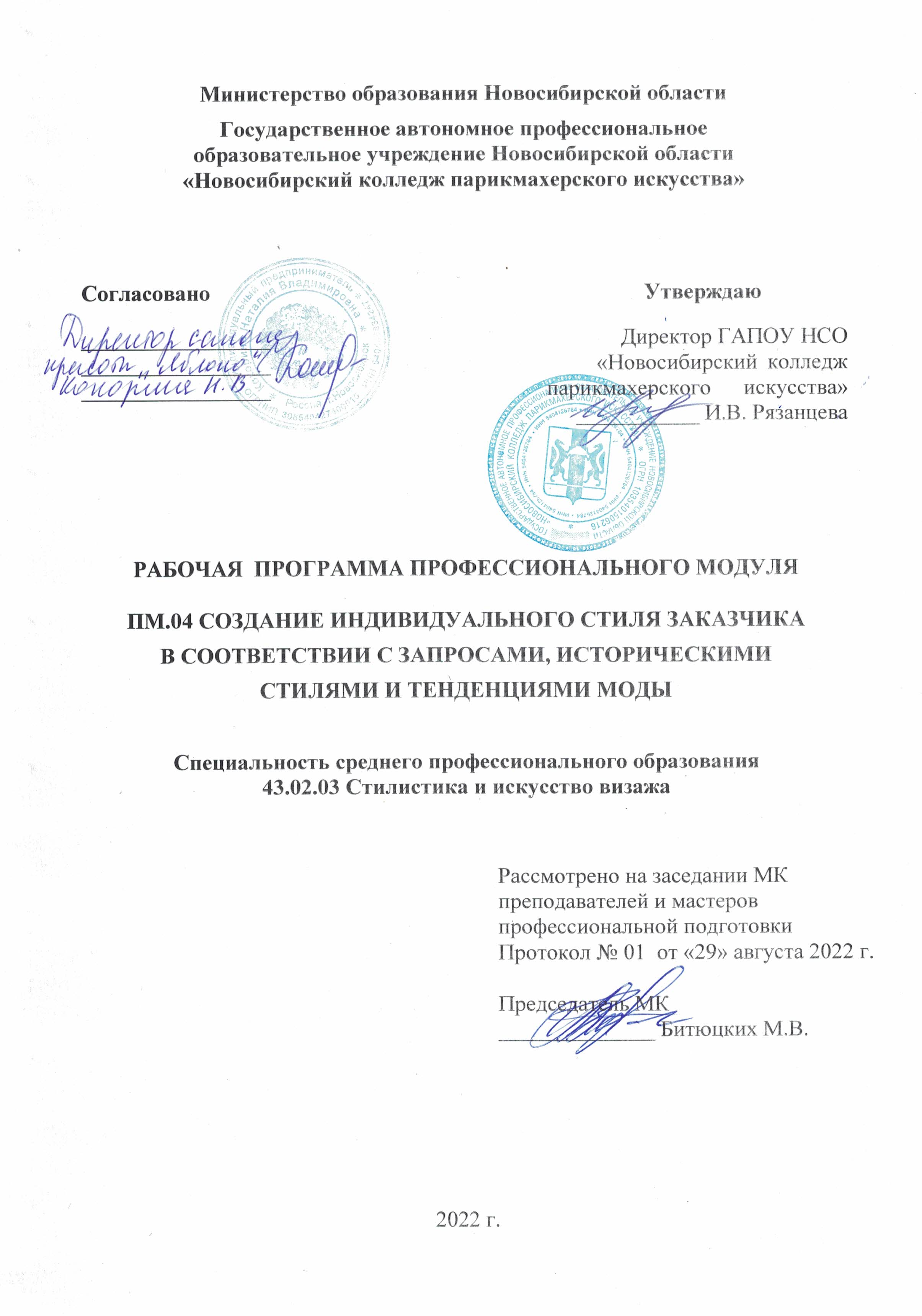 	Рабочая программа профессионального модуля разработана на основе Федерального государственного образовательного стандарта среднего профессионального образования (далее – ФГОС СПО) по специальности  43.02.03Стилистика и искусство визажа,  укрупненная группа профессий 43.00.00 Сервис и туризм (углубленная подготовка).Организация-разработчик: ГАПОУ НСО «Новосибирский колледж парикмахерского искусства»Разработчики:Алферова Л.С., зам директора по УПРЧерницкая Н.В., методист ВК Ощепкова Л.В.,  преподаватель специальных дисциплин 1 ККСемахина М.А., мастер производственного обучения					Рассмотрена и рекомендована к утверждению на заседании методической комиссии преподавателей и мастеров профессиональной подготовки29.08.2022 г. протокол № 1 ©  ГАПОУ НСО «Новосибирский колледж парикмахерского искусства», 2022СОДЕРЖАНИЕ1. паспорт рабочей ПРОГРАММЫ ПРОФЕССИОНАЛЬНОГО МОДУЛЯПМ.04 Создание индивидуального стиля заказчика в соответствии с запросами, историческими стилями и тенденциями моды1.1. Область применения программыРабочая программа профессионального модуля (далее рабочая программа) – является частью программы подготовки специалистов среднего звена (ППССЗ) в соответствии с ФГОС СПО по специальности 43.02.03.Стилистика и искусство визажа в части освоения основного вида деятельности (ВД):Создание индивидуального стиля заказчика в соответствии с запросами, историческими стилями и тенденциями модыи соответствующих профессиональных компетенций (ПК):ПК 4.1. Организовывать подготовительные работы по обслуживанию заказчика.ПК 4.2. Разрабатывать концепцию образа индивидуального стиля заказчика и коллекции образов.ПК 4.3. Воплощать концепцию образа индивидуального стиля заказчика, создавать коллекции образов.ПК 4.4. Обеспечивать эффективное взаимодействие специалистов с целью создания образа.ПК 4.5. Организовывать заключительные работы по обслуживанию заказчика.	Рабочая программа профессионального модуля может быть использована в дополнительном профессиональном образовании (в программах повышения квалификации и переподготовки) по специальности43.02.03. «Стилистика и искусство визажа» на базе среднего профессионального образования и наличии опыта работы;  на базе основного общего образования или среднего общего образования, без требований к наличию опыта работы; при освоении профессии рабочего в рамках специальности СПО «Стилистика и искусство визажа».1.2. Цели и задачи модуля – требования к результатам освоения модуляС целью овладения указанным видом деятельности и соответствующими профессиональными компетенциями обучающийся в ходе освоения профессионального модуля должен:иметь практический опыт:организации подготовительных работ;выполнения коллажей и эскизов художественного образа;применения профессиональных инструментов;подбора прически, одежды, обуви, аксессуаров в соответствии с эскизом;выполнения визажных работ на основе индивидуального эскиза заказчика;организации деятельности подчиненных;осуществления коррекции услуги;уметь:организовывать подготовительные работы;пользоваться профессиональными инструментами;разрабатывать концепцию образа, выполнять эскиз (рисунок) образа заказчика;разрабатывать коллекции образов;выполнять макияж, фейс-арт, боди-арт, грим в различных техниках на основе индивидуального эскиза образа заказчика;подбирать прическу, одежду, обувь, аксессуары в соответствии с эскизом образа заказчика;работать с готовыми постижерными изделиями и изготавливать самостоятельно декоративные украшения;организовывать деятельность подчиненных;знать:колористические типы внешности;историю стилей и направления моды;историю стилей в костюмах и прическах;средства изображения художественного образа;основы художественного проектирования образа;состав и свойства профессиональных препаратов;технологии демакияжа, салонного и специфического макияжа, грима;технологию работы с постижерными изделиями, декоративными элементами и украшениями из волос и сходных материалов;нормы расхода препаратов, времени на выполнение работ;технологию коррекции услуги;критерии оценки качества работ.1.3. Рекомендуемое количество часов на освоение программы профессионального модуля:всего – 500 часов, в том числе:максимальной учебной нагрузки обучающегося– 356 часов, включая:обязательной аудиторной учебной нагрузки обучающегося– 240 часов;самостоятельной работы обучающегося– 116 часов;учебной и производственной практики – 144 часа.2. результаты освоения ПРОФЕССИОНАЛЬНОГО МОДУЛЯ 	Результатом освоения программы профессионального модуля является овладение обучающимися видом деятельности Создание индивидуального стиля заказчика в соответствии с запросами, историческими стилями и тенденциями моды, в том числе профессиональными (ПК) и общими (ОК) компетенциями:В результате освоения профессионального модуля обучающийся должен проявить личностные результаты (ЛР):3. СТРУКТУРА и  содержание профессионального модуля3.1. Тематический план профессионального модуля  ПМ.04 Создание индивидуального стиля заказчика в соответствии с запросами, историческими стилями и тенденциями моды 3.2. Содержание обучения по профессиональному модулю (ПМ) ПМ.04Создание индивидуального стиля заказчика в соответствии с запросами, историческими стилями и тенденциями моды4. условия реализации программы ПРОФЕССИОНАЛЬНОГО МОДУЛЯ4.1. Требования к минимальному материально-техническому обеспечениюДля реализации программы модуля имеются:лаборатория косметических услуг и услуг по уходу за телом; студия красоты;учебный кабинет рисунка и живописи;библиотека с читальным залом, имеющая выход в сеть Интернет.Учебная  лаборатория косметических услуг и услуг по уходу за телом оборудована косметологическими креслами (кушетками), столиками для профессиональных препаратов, инструментов, раковинами, профессиональными препаратами, индивидуальными лампами, стерилизаторами, бактерицидными лампами, водонагревателем.Оборудование учебного  кабинета рисунка и живописи включает: рабочие места кабинета, дидактические материалы (комплекты практических работ), учебно-наглядные пособия,  учебно-методическую и справочную литературу, цифровые образовательные ресурсы (ЦОР), средства информации (стенды и плакаты).    Технические средства обучения: компьютеры, программное обеспечение, цифровые образовательные ресурсы, DVD, мультимедийный проектор.	Реализация     профессионального     модуля     предполагает     обязательную учебную и производственную практику. Учебная практика проводится рассредоточено в учебной мастерской под руководством мастера производственного обучения. Производственная практика проводится концентрированно в учебно-производственных мастерских под руководством мастера производственного обучения или по договорам в парикмахерских г. Новосибирска под руководством мастеров-косметологов. 	Оборудование и технологическое оснащение рабочих мест соответствуют требованиям СП 2.1.3678-20 "Санитарно-эпидемиологические требования к эксплуатации помещений, зданий, сооружений, оборудования и транспорта, а также условиям деятельности хозяйствующих субъектов, осуществляющих продажу товаров, выполнение работ или оказание услуг". Рабочие места оборудуются креслами, туалетными  столами и раковинами для мытья волос, зеркалами, тумбочками для хранения белья, обеспечиваются соответствующим инструментарием и принадлежностями.4.2. Информационное обеспечение обученияПеречень рекомендуемых учебных изданий, Интернет-ресурсов, дополнительной литературыОсновные источники:Черниченко Т.А., Плотникова И.Ю. Стилистика и создание имиджа. Учебник для студентов учреждений СПО. – М.: Академия, 2018. – 224с.Дополнительные источники:СП 2.1.3678-20 «Санитарно-эпидемиологические требования к эксплуатации помещений, зданий, сооружений, оборудования и транспорта, а также условиям деятельности хозяйствующих субъектов, осуществляющих продажу товаров, выполнение работ или оказание услуг». – Утв. постановлением Главного государственного санитарного врача РФ от 24.12.2020г. № 44 (рег. № 61953 от 30.12.2020). – URL: https://docs.cntd.ru/document/573275590 Андреева С.В. Имиджелогия: курс лекций. – Изд.: Кем. гос. институт культуры, 2017. – 72 с. Макавеева Н.С. Основы художественного проектирования костюма. Практикум. – М.: ИЦ «Академия», 2008.Флеринская Э.Б. История стилей в костюме. Учебник. – М.: Академия, 2015. – 270с.Периодические издания:Журнал «Долорес. Прически. Косметика. Мода»: ежеквартальный журнал Союза парикмахеров и косметологов России [Текст] [Электр. версия] / учредитель ООО «Издательский дом «Долорес»». -  2018-2022. – URL: http://doloreslife.ru/ Журнал «Парикмахер-стилист-визажист». - М.: ИД «Панорама», 2018-2022. – URL: https://panor.ru/magazines/parikmakher-stilist-vizazhist.htmlЖурналKi magazin KOSMETIK international. –  2018-2021.Интернет-ресурсы:Портал индустрии красоты. – URL: http://www.hairlife.ru.4.3. Общие требования к организации образовательного процесса	Целью обучения является выпуск на рынок труда высококвалифицированных специалистов, обладающих высоким уровнем профессиональных компетенций, способных самостоятельно принимать решения и оценивать их. 	Условия проведения занятий, организация учебной деятельности предусматривают при реализации компетентностного подхода использование в образовательном процессе активных форм проведения занятий с применением электронных образовательных ресурсов, деловых и ролевых игр,  индивидуальных и групповых проектов, анализа производственных ситуаций, психологических и иных тренингов, групповых дискуссий и т.п. в сочетании с внеаудиторной работой для формирования и развития общих и профессиональных компетенций обучающихся.	Учебный процесс обеспечивает эффективную самостоятельную работу обучающихся в сочетании с совершенствованием управления ею со стороны преподавателей и мастеров производственного обучения.	Обучающимся предоставлена возможность участвовать в формировании индивидуальной образовательной программы.	Для всестороннего развития и социализации личности сформирована социокультурная среда, созданы условия, способствующие  развитию воспитательного компонента образовательного процесса, включая развитие самоуправления, участие обучающихся в работе общественных организаций, спортивных и творческих клубов.	Учебная практика  проводится в учебно-производственных мастерских колледжа. Производственная практика проходит в учебно-производственных мастерских колледжа  и/или парикмахерских города Новосибирска, других организациях, в которых оказываются услуги по созданию образа клиента.	В целях организации учебного процесса образовательное учреждение заключает договор с предприятием о производственной практике обучающихся на данном предприятии, в котором указывается численность направляемых на практику обучающихся по профессии, сроки, условия и порядок проведения производственной практики.	При прохождении производственной практики на предприятиях и организациях продолжительность рабочего времени составляет 36 часов в неделю. 	В процессе преподавания МДК и проведения практики преподаватели и мастера производственного обучения развивают у обучающихся профессиональное и экономическое мышление, формируют  навыки высокопроизводительного труда, планирования и самоконтроля. Особое внимание обращается на обучение обучающихся наиболее эффективным приемам организации работы, оптимальное рассмотрение путей повышения производительности труда в данной профессии и меры по строжайшей экономии трудовых, сырьевых и энергетических ресурсов.	Педагогическая консультационная помощь – текущая,  при работе над выпускной квалификационной работой  и заключительная -  осуществляется для группы на этапе подготовки и проведения промежуточной и итоговой аттестации.	Учебные дисциплины,   изучение которых предшествует освоению данного профессионального модуля: Психология общения, Рисунок и живопись, Цветоведение, Пластическая анатомия человека, Основы композиции, МДК 01.01. Основы косметологии, Безопасность жизнедеятельности, МДК.01.02. Технология оформления бровей и ресниц, 	МДК.02.01. Искусство и технология макияжа, МДК.03.01. Технология фейс-арта и боди-арта. Параллельно изучаются  учебная дисциплина Эстетика, МДК.06.01. Искусство оформления прически.4.4. Кадровое обеспечение образовательного процессаТребования к квалификации педагогических (инженерно-педагогических) кадров, обеспечивающих обучение по междисциплинарному курсу: наличие среднего или высшего профессионального образования, соответствующего профилю модуля «Создание индивидуального стиля заказчика в соответствии с запросами, историческими стилями и тенденциями моды».Требования к квалификации педагогических кадров, осуществляющих руководство практикой: представители администрации образовательного учреждения, работодатели, имеющие опыт организации производственной практики.Инженерно-педагогический состав: дипломированные специалисты — преподаватели специальных дисциплин по специальности.Мастера: наличие среднего или высшего профессионального образования, соответствующего профилю модуля «Создание индивидуального стиля заказчика в соответствии с запросами, историческими стилями и тенденциями мо», имеющие  4-5 разряд, проходящие стажировку по профессии не реже 1 раза в 3 года. 5. Контроль и оценка результатов освоения профессионального модуля (вида деятельности)Формы и методы контроля и оценки результатов обучения позволяют проверять у обучающихся не только сформированность профессиональных компетенций, но и развитие общих компетенций и обеспечивающих их умений.1. ПАСПОРТ рабочей ПРОГРАММЫ ПРОФЕССИОНАЛЬНОГО МОДУЛЯстр.42. результаты освоения ПРОФЕССИОНАЛЬНОГО МОДУЛЯ63. СТРУКТУРА  и содержание профессионального модуля94 условия реализации программы ПРОФЕССИОНАЛЬНОГО МОДУЛЯ245. Контроль и оценка результатов освоения профессионального модуля (вида деятельности)28КодНаименование результата обученияПК.4.1.Организовывать подготовительные работы по обслуживанию заказчика.ПК.4.2.Разрабатывать концепцию образа индивидуального стиля заказчика и коллекции образов.ПК.4.3.Воплощать концепцию образа индивидуального стиля заказчика, создавать коллекции образов.ПК.4.4.Обеспечивать эффективное взаимодействие специалистов с целью создания образа.ПК.4.5.Организовывать заключительные работы по обслуживанию заказчикаОК 1.Понимать сущность и социальную значимость своей будущей профессии, проявлять к ней устойчивый интересОК 2.Организовывать собственную деятельность, определять методы и способы выполнения профессиональных задач, оценивать их эффективность и качество.ОК 3.Решать проблемы, оценивать риски и принимать решения в нестандартных ситуациях.ОК 4.Осуществлять поиск, анализ и оценку информации, необходимой для постановки и решения профессиональных задач, профессионального и личностного развития.ОК 5.Использовать информационно-коммуникационные технологии для совершенствования профессиональной деятельности.ОК 6.Работать в коллективе и команде, обеспечивать ее сплочение, эффективно общаться с коллегами, руководством, заказчиками.ОК 7.Ставить цели, мотивировать деятельность подчиненных, организовывать и контролировать их работу с принятием на себя ответственности за результат выполнения заданий.ОК 8.Самостоятельно определять задачи профессионального и личностного развития, заниматься самообразованием, осознанно планировать повышение квалификации.ОК 9.Быть готовым к смене технологий в профессиональной деятельности.Код ЛР		Личностные результаты реализации программы воспитания ЛР 1Осознающий себя гражданином и защитником великой страныЛР 2Проявляющий активную гражданскую позицию, демонстрирующий приверженность принципам честности, порядочности, открытости, экономически активный и участвующий в студенческом и территориальном самоуправлении, в том числе на условиях добровольчества, продуктивно взаимодействующий и участвующий в деятельности общественных организацийЛР 3Соблюдающий нормы правопорядка, следующий идеалам гражданского общества, обеспечения безопасности, прав и свобод граждан России. Лояльный к установкам и проявлениям представителей субкультур, отличающий их от групп с деструктивным и девиантным поведением. Демонстрирующий неприятие и предупреждающий социально опасное поведение окружающихЛР 4Проявляющий и демонстрирующий уважение к людям труда, осознающий ценность собственного труда. Стремящийся к формированию в сетевой среде личностно и профессионального конструктивного «цифрового следа»ЛР 5Демонстрирующий приверженность к родной культуре, исторической памяти на основе любви к Родине, родному народу, малой родине, принятию традиционных ценностей многонационального народа РоссииЛР 6Проявляющий уважение к людям старшего поколения и готовность к участию в социальной поддержке и волонтерских движенияхЛР 7Осознающий приоритетную ценность личности человека; уважающий собственную и чужую уникальность в различных ситуациях, во всех формах и видах деятельности.ЛР 8Проявляющий и демонстрирующий уважение к представителям различных этнокультурных, социальных, конфессиональных и иных групп. Сопричастный к сохранению, преумножению и трансляции культурных традиций и ценностей многонационального российского государстваЛР 9Соблюдающий и пропагандирующий правила здорового и безопасного образа жизни, спорта; предупреждающий либо преодолевающий зависимости от алкоголя, табака, психоактивных веществ, азартных игр и т.д. Сохраняющий психологическую устойчивость в ситуативно сложных или стремительно меняющихся ситуацияхЛР 10Заботящийся о защите окружающей среды, собственной и чужой безопасности, в том числе цифровойЛР 11Проявляющий уважение к эстетическим ценностям, обладающий основами эстетической культурыЛичностные результаты реализации программы воспитания, определенные отраслевыми требованиями к деловым качествам личности (ГОСТ Р 51142-2019. Услуги бытовые. Услуги парикмахерских и салонов красоты. Общие технические условия)ЛР 13Удовлетворяющий гигиенические и эстетические потребности клиента в соответствии с оказываемой услугой и запросами потребителяЛР 14Обеспечивающий соблюдение требований технологической безопасности, производственной санитарии, эстетики и эргономики  ЛР 15 Соблюдающий требования к внешнему виду и культуре поведения работников индустрии красотыКоды профессиональных компетенцийНаименования разделовпрофессионального модуля*Всего часов(макс. учебная нагрузка и практики)Объем времени, отведенный на освоение междисциплинарного курса (курсов)Объем времени, отведенный на освоение междисциплинарного курса (курсов)Объем времени, отведенный на освоение междисциплинарного курса (курсов)Объем времени, отведенный на освоение междисциплинарного курса (курсов)Объем времени, отведенный на освоение междисциплинарного курса (курсов)ПрактикаПрактикаКоды профессиональных компетенцийНаименования разделовпрофессионального модуля*Всего часов(макс. учебная нагрузка и практики)Обязательная аудиторная учебная нагрузка обучающегосяОбязательная аудиторная учебная нагрузка обучающегосяОбязательная аудиторная учебная нагрузка обучающегосяСамостоятельная работа обучающегося, часовСамостоятельная работа обучающегося, часовУчебная,часовПроизводственная (по профилю специальности, часовКоды профессиональных компетенцийНаименования разделовпрофессионального модуля*Всего часов(макс. учебная нагрузка и практики)Всего,часовв т.ч. лабораторные работы и практические занятия, часовв т.ч., курсовая работа (проект),часовВсего,часовв т.ч., курсовая работа (проект),часовУчебная,часовПроизводственная (по профилю специальности, часов12345678910ПК 4.1. ЛР 1-4, ЛР 6- 11, ЛР 13-15Раздел 1. Организация подготовитель-ных работ по обслуживанию заказчика422412-12-6-ПК 4.2. ЛР 2-11, ЛР 13-15Раздел 2. Разработка концепции образа индивидуального стиля заказчика и коллекции образов1327236-36-24-ПК 4.3., ПК 4.4.ЛР 2-11, ЛР 13-15Раздел 3. Создание образа индивидуального стиля заказчика на основе концепции (с участием специалистов), создание коллекции образов22413266-62-30-ПК 4.5.ЛР 2-4, ЛР 6-11, ЛР 13-15Раздел 4. Организация заключительных работ по обслуживанию заказчика30126-6-12-Производственная практика (концентрированная), часов 7272Всего:500240120-116-7272Наименование разделов профессионального модуля (ПМ), междисциплинарных курсов (МДК) и темСодержание учебного материала, лабораторные работы и практические занятия, самостоятельная работа обучающихсяСодержание учебного материала, лабораторные работы и практические занятия, самостоятельная работа обучающихсяСодержание учебного материала, лабораторные работы и практические занятия, самостоятельная работа обучающихсяОбъем часовУровень освоения122234Раздел ПМ 1.  Организация подготовительных работ по обслуживанию заказчика  24 тз+пзРаздел ПМ 1.  Организация подготовительных работ по обслуживанию заказчика  24 тз+пзРаздел ПМ 1.  Организация подготовительных работ по обслуживанию заказчика  24 тз+пзРаздел ПМ 1.  Организация подготовительных работ по обслуживанию заказчика  24 тз+пз42МДК 04.01.Искусство создания стиля36Тема 1.1.  Требования к содержанию помещения и оборудования   для оказания услуг по разработке индивидуального стиля  и созданию образа заказчикаСодержание учебного материалаСодержание учебного материалаСодержание учебного материала2Тема 1.1.  Требования к содержанию помещения и оборудования   для оказания услуг по разработке индивидуального стиля  и созданию образа заказчикаПонятие индивидуального стиля, образа человека. Направления разработки индивидуального стиля – внешний вид, одежда и аксессуары, поведение, общение 22Тема 1.1.  Требования к содержанию помещения и оборудования   для оказания услуг по разработке индивидуального стиля  и созданию образа заказчикаСанитарные правила и нормы, предъявляемые  к  содержанию студий и салонов красоты. Зонирование  помещений 22Тема 1.1.  Требования к содержанию помещения и оборудования   для оказания услуг по разработке индивидуального стиля  и созданию образа заказчикаТребования к оборудованию  студий и салонов красоты.  Санитарно-эпидемиологические требования к отделочным материалам и мебели салонов красоты22Тема 1.1.  Требования к содержанию помещения и оборудования   для оказания услуг по разработке индивидуального стиля  и созданию образа заказчикаОрганизация контроля за оказанием услуг22Тема 1.1.  Требования к содержанию помещения и оборудования   для оказания услуг по разработке индивидуального стиля  и созданию образа заказчикаПрактические занятияПрактические занятияПрактические занятия2Тема 1.1.  Требования к содержанию помещения и оборудования   для оказания услуг по разработке индивидуального стиля  и созданию образа заказчика1.1.Анализ санитарно-эпидемиологических требований к  содержанию помещения и оборудования студий и салонов красоты. Разработка плана контроля2Тема 1.2.    Требования к условиям труда  при  разработке и создании образа  заказчикаСодержание учебного материалаСодержание учебного материалаСодержание учебного материала2Тема 1.2.    Требования к условиям труда  при  разработке и создании образа  заказчикаОхрана труда и техника безопасности при  создании образа заказчика22Тема 1.2.    Требования к условиям труда  при  разработке и создании образа  заказчикаТребования к условиям обслуживания клиентов при создании образа заказчика22Тема 1.2.    Требования к условиям труда  при  разработке и создании образа  заказчикаПрактические занятияПрактические занятияПрактические занятия2Тема 1.2.    Требования к условиям труда  при  разработке и создании образа  заказчика1.1.Анализ законодательных и нормативных актов в сфере бытового обслуживания и составление Памятки по охране труда и технике безопасности  при  создании образа заказчика2Тема 1.3.    Обеспечение инфекционной безопасности при  создании образа  заказчикаСодержание учебного материалаСодержание учебного материалаСодержание учебного материала2Тема 1.3.    Обеспечение инфекционной безопасности при  создании образа  заказчикаПонятие контактной зоны  при  создании образа  заказчика. Требования к личной гигиене специалистов, участвующих в создании образа22Тема 1.3.    Обеспечение инфекционной безопасности при  создании образа  заказчикаИнструменты, применяемые при  создании образа  заказчика. Правила дезинфекции и стерилизации инструментов и зоны обслуживания22Тема 1.3.    Обеспечение инфекционной безопасности при  создании образа  заказчикаПрактические занятияПрактические занятияПрактические занятия2Тема 1.3.    Обеспечение инфекционной безопасности при  создании образа  заказчикаАнализ информационных материалов и составление ИТК по  обеспечению инфекционной безопасности при  создании образа  заказчика2Тема 1.4. Характеристика профессиональных препаратов и аксессуаров, применяемых при  создании образа  заказчикаСодержание учебного материала.Содержание учебного материала.Содержание учебного материала.4Тема 1.4. Характеристика профессиональных препаратов и аксессуаров, применяемых при  создании образа  заказчика11Препараты, аксессуары, украшения, применяемые при создании прически42Тема 1.4. Характеристика профессиональных препаратов и аксессуаров, применяемых при  создании образа  заказчика22Препараты и аксессуары, применяемые при выполнении макияжа,  наложении грима42Тема 1.4. Характеристика профессиональных препаратов и аксессуаров, применяемых при  создании образа  заказчика33Препараты и аксессуары, применяемые при   выполнении дизайна ногтей42Тема 1.4. Характеристика профессиональных препаратов и аксессуаров, применяемых при  создании образа  заказчика44Профессиональные косметические средства.  Духи и другие парфюмерные средства42Тема 1.4. Характеристика профессиональных препаратов и аксессуаров, применяемых при  создании образа  заказчикаПрактические занятияПрактические занятияПрактические занятия4Тема 1.4. Характеристика профессиональных препаратов и аксессуаров, применяемых при  создании образа  заказчика11Анализ информационных материалов и  составление сравнительных таблиц профессиональных препаратов и  аксессуаров,  применяемых при  создании образа  заказчика4Тема 1.4. Характеристика профессиональных препаратов и аксессуаров, применяемых при  создании образа  заказчика22Анализ информационных материалов и  составление сравнительных таблиц косметических, парфюмерных средств4Тема 1.5.  Организация подготовительных работ при разработке  индивидуального стиля  и создании образа заказчикаСодержание учебного материалаСодержание учебного материалаСодержание учебного материала2Тема 1.5.  Организация подготовительных работ при разработке  индивидуального стиля  и создании образа заказчикаБеседа с клиентом. Анализ состояния кожи и волос клиента, выполнение пробы на аллергическую реакцию. Заполнение карты клиента22Тема 1.5.  Организация подготовительных работ при разработке  индивидуального стиля  и создании образа заказчикаРасчет норм расхода препаратов и времени  при выполнении образа заказчика22Тема 1.5.  Организация подготовительных работ при разработке  индивидуального стиля  и создании образа заказчикаПодготовка рабочего места специалиста (специалистов), создающего образ заказчика по выполнению макияжа22Тема 1.5.  Организация подготовительных работ при разработке  индивидуального стиля  и создании образа заказчикаПрактические занятияПрактические занятияПрактические занятия2Тема 1.5.  Организация подготовительных работ при разработке  индивидуального стиля  и создании образа заказчикаСоставление  инструкционно-технологической карты по выполнению  подготовительных работ при  разработке  индивидуального стиля  и создании образа заказчика2Самостоятельная работа при изучении раздела ПМ 1.    Виды работЧтение конспектов, учебной, справочной литературы, нормативной документацииСоставление плана (тезисов) ответа по заданию преподавателяПодготовка устного сообщенияСоставление   таблиц, направленных на систематизацию учебных материаловСоставление  сравнительных характеристик профессиональных препаратов, средств и т.д.Составление  алгоритма действий визажиста-стилиста в различных производственных ситуацияхРешение производственно-ситуационных задачСамостоятельная работа при изучении раздела ПМ 1.    Виды работЧтение конспектов, учебной, справочной литературы, нормативной документацииСоставление плана (тезисов) ответа по заданию преподавателяПодготовка устного сообщенияСоставление   таблиц, направленных на систематизацию учебных материаловСоставление  сравнительных характеристик профессиональных препаратов, средств и т.д.Составление  алгоритма действий визажиста-стилиста в различных производственных ситуацияхРешение производственно-ситуационных задачСамостоятельная работа при изучении раздела ПМ 1.    Виды работЧтение конспектов, учебной, справочной литературы, нормативной документацииСоставление плана (тезисов) ответа по заданию преподавателяПодготовка устного сообщенияСоставление   таблиц, направленных на систематизацию учебных материаловСоставление  сравнительных характеристик профессиональных препаратов, средств и т.д.Составление  алгоритма действий визажиста-стилиста в различных производственных ситуацияхРешение производственно-ситуационных задачСамостоятельная работа при изучении раздела ПМ 1.    Виды работЧтение конспектов, учебной, справочной литературы, нормативной документацииСоставление плана (тезисов) ответа по заданию преподавателяПодготовка устного сообщенияСоставление   таблиц, направленных на систематизацию учебных материаловСоставление  сравнительных характеристик профессиональных препаратов, средств и т.д.Составление  алгоритма действий визажиста-стилиста в различных производственных ситуацияхРешение производственно-ситуационных задач12Примерная тематика домашних заданийСанитарные правила и нормы, предъявляемые  к  содержанию помещения и оборудованию  студий и салонов красотыОрганизация контроля за соблюдением санитарных требований при оказании услуг по разработке индивидуального стиля  и созданию образа заказчика Требования  к условиям труда специалиста  по разработке и созданию индивидуального стиля  заказчикаОхрана труда и техника безопасности при создании образа заказчика Требования к условиям обслуживания клиентов в  студиях и салонах красотыПонятие зоны обслуживания (контактной зоны)  в  студиях и салонах красоты. Уборка контактной зоныИнструменты и оборудование, применяемые при  разработке и созданию образа индивидуального стиля  заказчикаПравила дезинфекции и стерилизации инструментов и зоны обслуживания  в  студиях и салонах красотыТребования и нормы содержания инструментов для  создания образа заказчикаАлгоритм анализа состояния кожи и ее производных  перед  созданием образа заказчикаПорядок заполнения карт клиента перед  созданием образа заказчикаПримерная тематика домашних заданийСанитарные правила и нормы, предъявляемые  к  содержанию помещения и оборудованию  студий и салонов красотыОрганизация контроля за соблюдением санитарных требований при оказании услуг по разработке индивидуального стиля  и созданию образа заказчика Требования  к условиям труда специалиста  по разработке и созданию индивидуального стиля  заказчикаОхрана труда и техника безопасности при создании образа заказчика Требования к условиям обслуживания клиентов в  студиях и салонах красотыПонятие зоны обслуживания (контактной зоны)  в  студиях и салонах красоты. Уборка контактной зоныИнструменты и оборудование, применяемые при  разработке и созданию образа индивидуального стиля  заказчикаПравила дезинфекции и стерилизации инструментов и зоны обслуживания  в  студиях и салонах красотыТребования и нормы содержания инструментов для  создания образа заказчикаАлгоритм анализа состояния кожи и ее производных  перед  созданием образа заказчикаПорядок заполнения карт клиента перед  созданием образа заказчикаПримерная тематика домашних заданийСанитарные правила и нормы, предъявляемые  к  содержанию помещения и оборудованию  студий и салонов красотыОрганизация контроля за соблюдением санитарных требований при оказании услуг по разработке индивидуального стиля  и созданию образа заказчика Требования  к условиям труда специалиста  по разработке и созданию индивидуального стиля  заказчикаОхрана труда и техника безопасности при создании образа заказчика Требования к условиям обслуживания клиентов в  студиях и салонах красотыПонятие зоны обслуживания (контактной зоны)  в  студиях и салонах красоты. Уборка контактной зоныИнструменты и оборудование, применяемые при  разработке и созданию образа индивидуального стиля  заказчикаПравила дезинфекции и стерилизации инструментов и зоны обслуживания  в  студиях и салонах красотыТребования и нормы содержания инструментов для  создания образа заказчикаАлгоритм анализа состояния кожи и ее производных  перед  созданием образа заказчикаПорядок заполнения карт клиента перед  созданием образа заказчикаПримерная тематика домашних заданийСанитарные правила и нормы, предъявляемые  к  содержанию помещения и оборудованию  студий и салонов красотыОрганизация контроля за соблюдением санитарных требований при оказании услуг по разработке индивидуального стиля  и созданию образа заказчика Требования  к условиям труда специалиста  по разработке и созданию индивидуального стиля  заказчикаОхрана труда и техника безопасности при создании образа заказчика Требования к условиям обслуживания клиентов в  студиях и салонах красотыПонятие зоны обслуживания (контактной зоны)  в  студиях и салонах красоты. Уборка контактной зоныИнструменты и оборудование, применяемые при  разработке и созданию образа индивидуального стиля  заказчикаПравила дезинфекции и стерилизации инструментов и зоны обслуживания  в  студиях и салонах красотыТребования и нормы содержания инструментов для  создания образа заказчикаАлгоритм анализа состояния кожи и ее производных  перед  созданием образа заказчикаПорядок заполнения карт клиента перед  созданием образа заказчикаУчебная практикаВиды работОрганизация  подготовительных работ при разработке индивидуального стиля  и создании образа заказчика (обеспечение инфекционной безопасность потребителя и исполнителя, соблюдение требований техники безопасности при работе с оборудованием и инструментами, выполнение обследования поверхности кожных покровов и ее производных для  определения типа кожи и противопоказаний  для реализации процедур, организация рабочего места)Учебная практикаВиды работОрганизация  подготовительных работ при разработке индивидуального стиля  и создании образа заказчика (обеспечение инфекционной безопасность потребителя и исполнителя, соблюдение требований техники безопасности при работе с оборудованием и инструментами, выполнение обследования поверхности кожных покровов и ее производных для  определения типа кожи и противопоказаний  для реализации процедур, организация рабочего места)Учебная практикаВиды работОрганизация  подготовительных работ при разработке индивидуального стиля  и создании образа заказчика (обеспечение инфекционной безопасность потребителя и исполнителя, соблюдение требований техники безопасности при работе с оборудованием и инструментами, выполнение обследования поверхности кожных покровов и ее производных для  определения типа кожи и противопоказаний  для реализации процедур, организация рабочего места)Учебная практикаВиды работОрганизация  подготовительных работ при разработке индивидуального стиля  и создании образа заказчика (обеспечение инфекционной безопасность потребителя и исполнителя, соблюдение требований техники безопасности при работе с оборудованием и инструментами, выполнение обследования поверхности кожных покровов и ее производных для  определения типа кожи и противопоказаний  для реализации процедур, организация рабочего места)6Раздел ПМ 2.  Разработка концепции образа индивидуального стиля заказчика и коллекции образовРаздел ПМ 2.  Разработка концепции образа индивидуального стиля заказчика и коллекции образовРаздел ПМ 2.  Разработка концепции образа индивидуального стиля заказчика и коллекции образовРаздел ПМ 2.  Разработка концепции образа индивидуального стиля заказчика и коллекции образов132МДК 04.01.Искусство создания стиля108Тема 2.1. История стилей и направлений модыСодержание учебного материалаСодержание учебного материалаСодержание учебного материала4Тема 2.1. История стилей и направлений модыМода как социальное явление. Закономерности развития моды. Модные циклы. 42Тема 2.1. История стилей и направлений модыОпределение понятий: одежда, костюм, ансамбль, аксессуары.   Характерные признаки стилей. Исторически сложившиеся стили: античный, средневековый, барокко, рококо, классицизм, ампир, романтизм, модерн. 42Тема 2.1. История стилей и направлений модыПостмодернизм: 20-30, 40, 50-60, 70-80-е гг. ХХ века.  Основные дизайнеры и модельеры ХХ века42Тема 2.1. История стилей и направлений модыХарактеристика современных стилей: классический, спортивный, романтический, фольклорный, фэнтэзи. Эклектика. Микростили.42Тема 2.1. История стилей и направлений модыПрактические занятияПрактические занятияПрактические занятия6Тема 2.1. История стилей и направлений модыАнализ информационных материалов и составление сравнительных таблиц (презентаций) по истории моды6Тема 2.1. История стилей и направлений модыАнализ информационных материалов и составление сравнительных таблиц (презентаций) по истории моды ХХ века6Тема 2.1. История стилей и направлений модыАнализ информационных материалов и составление сравнительных таблиц (презентаций) по современным тенденциям в моде6Тема 2.2. История стилей в костюмах и прическахСодержание учебного материалаСодержание учебного материалаСодержание учебного материала8Тема 2.2. История стилей в костюмах и прическахОсновные стилевые  направления в одежде. Драматический стиль - цвета и рисунки, присущие стилю в одежде. Фасоны одежды, присущие драматическому стилю. 82Тема 2.2. История стилей в костюмах и прическахКлассический стиль – характерные особенности82Тема 2.2. История стилей в костюмах и прическахРомантический стиль - характерные особенности82Тема 2.2. История стилей в костюмах и прическахСпортивный стиль - характерные особенности82Тема 2.2. История стилей в костюмах и прическахСтилевые направления в прическах. Классический стиль. Романтический стиль. Спортивный стиль. Авангардный стиль. Экстравагантный стиль. Исторический стиль. Стиль прически «Электрика»82Тема 2.2. История стилей в костюмах и прическахСовременные тенденции моды в костюмах и прическах. Связь между фигурой человека и формой костюма в моде различных лет82Тема 2.2. История стилей в костюмах и прическахХарактеристика одежды различного назначения: нарядная, для работы, для отдыха82Тема 2.2. История стилей в костюмах и прическахПрактические занятияПрактические занятияПрактические занятия6Тема 2.2. История стилей в костюмах и прическахЗарисовка основных стилей костюма и прически6Тема 2.2. История стилей в костюмах и прическахПроектирование костюма, макияжа и прически с использованием характерных особенностей стиля6Тема 2.2. История стилей в костюмах и прическахОтработка голливудской и европейской техник тонирования6Тема 2.3.Колористические типы внешностиСодержание учебного материалаСодержание учебного материалаСодержание учебного материала4Тема 2.3.Колористические типы внешностиЦветотипы зима, лето, весна, осень42Тема 2.3.Колористические типы внешностиРазновидности цветотипов. Альтернативная классификация цветотипов42Тема 2.3.Колористические типы внешностиПравила подбора гармонических цветовых сочетаний в одежде, макияже, аксессуарах42Тема 2.3.Колористические типы внешностиПорядок  заполнения диагностических карт клиента42Тема 2.3.Колористические типы внешностиПрактические занятияПрактические занятияПрактические занятия4Тема 2.3.Колористические типы внешностиПодбор цветовых решений с учетом цветотипа и индивидуальных особенностей клиента4Тема 2.3.Колористические типы внешностиЗаполнение диагностических карт в соответствии с индивидуальными особенностями клиента4Тема 2.4. Средства изображения художественного образаСодержание учебного планаСодержание учебного планаСодержание учебного плана4Тема 2.4. Средства изображения художественного образаХарактеристика художественных средств изображения: точка, пятно, линия, штрих42Тема 2.4. Средства изображения художественного образаПриемы изображения художественного образа. Графические и цветовые решения42Тема 2.4. Средства изображения художественного образаВосприятие формы и цвета в зависимости от освещения, времени года, ситуации и др.42Тема 2.4. Средства изображения художественного образаГармонизация фигуры с помощью эффектов зрительного восприятия42Тема 2.4. Средства изображения художественного образаПрактические занятияПрактические занятияПрактические занятия4Тема 2.4. Средства изображения художественного образаУпражнение на создание композиций из основных элементов: точки, линии, пятна4Тема 2.4. Средства изображения художественного образаВыполнение эскизов костюмов и причесок в различных техниках4Тема 2.5. Основы художественного проектирования образаСодержание учебного планаСодержание учебного планаСодержание учебного плана16Тема 2.5. Основы художественного проектирования образаПонятия и особенности художественного проектирования образа. Основные тенденции современной проектной культуры162Тема 2.5. Основы художественного проектирования образаЗаконы композиции костюма и прически.   Особенности формообразования костюма и прически в зависимости от телосложения 162Тема 2.5. Основы художественного проектирования образаИндивидуальный костюм как объект проектирования. Стилеобразующие элементы костюма. 162Тема 2.5. Основы художественного проектирования образаПроектирование костюма и прически в зависимости от назначения (для работы в офисе, для отдыха, для торжества)163Тема 2.5. Основы художественного проектирования образаРоль цвета в индивидуальном костюме и прическе. Модные цветовые решения.  Структура и рисунок тканей162Тема 2.5. Основы художественного проектирования образаВыбор аксессуаров (форма, цвет, ассортимент) в зависимости от телосложения, формы лица и назначения аксессуаров162Тема 2.5. Основы художественного проектирования образаИндивидуальный костюм и особенности личности (темперамент, возраст, моторика)162Тема 2.5. Основы художественного проектирования образаПроектирование целостного образа как единства костюма, прически, макияжа, аксессуаров163Тема 2.5. Основы художественного проектирования образаПрактические занятияПрактические занятияПрактические занятия16Тема 2.5. Основы художественного проектирования образаОпределение индивидуального стиля заказчика (цветовое предпочтение и стилевое соответствие, анализ цветовой гаммы заказчика, цветовой тест)16Тема 2.5. Основы художественного проектирования образаРазработка эскизов костюмов16Тема 2.5. Основы художественного проектирования образаРазработка эскизов причесок16Тема 2.5. Основы художественного проектирования образаВыбор аксессуаров (платки, воротники, оправы очков, пояс, туфли, шляпы и т.д.) и  украшений в соответствии с художественным образом16Тема 2.5. Основы художественного проектирования образаРазработка эскизов макияжа, фэйс-арта, боди-арта16Тема 2.5. Основы художественного проектирования образаРазработка эскизов маникюра и дизайна ногтей16Тема 2.5. Основы художественного проектирования образаВыполнение коллажей и эскизов художественного образа различных стилей 16Тема 2.5. Основы художественного проектирования образаВыполнение коллажей и эскизов художественного образа различного назначения16Самостоятельная работа при изучении раздела ПМ 2    Виды работЧтение конспектов, учебной, справочной литературы, нормативной документацииСоставление плана (тезисов) ответа по заданию преподавателяПодготовка устного сообщенияСоставление   таблиц, направленных на систематизацию учебных материаловСоставление  сравнительных характеристик Разработка эскизовСоставление технологических картСоставление  алгоритма действий визажиста-стилиста в различных производственных ситуацияхРешение производственно-ситуационных задачСамостоятельная работа при изучении раздела ПМ 2    Виды работЧтение конспектов, учебной, справочной литературы, нормативной документацииСоставление плана (тезисов) ответа по заданию преподавателяПодготовка устного сообщенияСоставление   таблиц, направленных на систематизацию учебных материаловСоставление  сравнительных характеристик Разработка эскизовСоставление технологических картСоставление  алгоритма действий визажиста-стилиста в различных производственных ситуацияхРешение производственно-ситуационных задачСамостоятельная работа при изучении раздела ПМ 2    Виды работЧтение конспектов, учебной, справочной литературы, нормативной документацииСоставление плана (тезисов) ответа по заданию преподавателяПодготовка устного сообщенияСоставление   таблиц, направленных на систематизацию учебных материаловСоставление  сравнительных характеристик Разработка эскизовСоставление технологических картСоставление  алгоритма действий визажиста-стилиста в различных производственных ситуацияхРешение производственно-ситуационных задачСамостоятельная работа при изучении раздела ПМ 2    Виды работЧтение конспектов, учебной, справочной литературы, нормативной документацииСоставление плана (тезисов) ответа по заданию преподавателяПодготовка устного сообщенияСоставление   таблиц, направленных на систематизацию учебных материаловСоставление  сравнительных характеристик Разработка эскизовСоставление технологических картСоставление  алгоритма действий визажиста-стилиста в различных производственных ситуацияхРешение производственно-ситуационных задач36Примерная тематика домашних заданийОсновные понятия стиля и модыЗакономерности развития модыХарактеристика исторических стилей модыХарактеристика стилей моды ХХ векаХарактеристика современных стилей модыХарактеристика основных стилевых  направлений в одеждеХарактеристика основных стилевых  направлений в прическахСовременные тенденции моды в костюмах и прическахХарактеристика одежды различного назначенияУчет современных тенденций моды при выполнении макияжа, фэйс-арта, боди-артаПримерная тематика домашних заданийОсновные понятия стиля и модыЗакономерности развития модыХарактеристика исторических стилей модыХарактеристика стилей моды ХХ векаХарактеристика современных стилей модыХарактеристика основных стилевых  направлений в одеждеХарактеристика основных стилевых  направлений в прическахСовременные тенденции моды в костюмах и прическахХарактеристика одежды различного назначенияУчет современных тенденций моды при выполнении макияжа, фэйс-арта, боди-артаПримерная тематика домашних заданийОсновные понятия стиля и модыЗакономерности развития модыХарактеристика исторических стилей модыХарактеристика стилей моды ХХ векаХарактеристика современных стилей модыХарактеристика основных стилевых  направлений в одеждеХарактеристика основных стилевых  направлений в прическахСовременные тенденции моды в костюмах и прическахХарактеристика одежды различного назначенияУчет современных тенденций моды при выполнении макияжа, фэйс-арта, боди-артаПримерная тематика домашних заданийОсновные понятия стиля и модыЗакономерности развития модыХарактеристика исторических стилей модыХарактеристика стилей моды ХХ векаХарактеристика современных стилей модыХарактеристика основных стилевых  направлений в одеждеХарактеристика основных стилевых  направлений в прическахСовременные тенденции моды в костюмах и прическахХарактеристика одежды различного назначенияУчет современных тенденций моды при выполнении макияжа, фэйс-арта, боди-артаУчебная практикаВиды работРазработка концепции образа, выполнение эскиза (рисунка) образа заказчика в зависимости от цветовой гаммыРазработка концепции образа, выполнение эскиза (рисунка) образа заказчика в зависимости от назначения Разработка концепции образа, выполнение эскиза (рисунка) образа заказчика в зависимости от телосложенияРазработка концепции образа, выполнение эскиза (рисунка) образа заказчика в соответствии с художественным образом (стилем)Разработка коллекции образов заказчикаУчебная практикаВиды работРазработка концепции образа, выполнение эскиза (рисунка) образа заказчика в зависимости от цветовой гаммыРазработка концепции образа, выполнение эскиза (рисунка) образа заказчика в зависимости от назначения Разработка концепции образа, выполнение эскиза (рисунка) образа заказчика в зависимости от телосложенияРазработка концепции образа, выполнение эскиза (рисунка) образа заказчика в соответствии с художественным образом (стилем)Разработка коллекции образов заказчикаУчебная практикаВиды работРазработка концепции образа, выполнение эскиза (рисунка) образа заказчика в зависимости от цветовой гаммыРазработка концепции образа, выполнение эскиза (рисунка) образа заказчика в зависимости от назначения Разработка концепции образа, выполнение эскиза (рисунка) образа заказчика в зависимости от телосложенияРазработка концепции образа, выполнение эскиза (рисунка) образа заказчика в соответствии с художественным образом (стилем)Разработка коллекции образов заказчикаУчебная практикаВиды работРазработка концепции образа, выполнение эскиза (рисунка) образа заказчика в зависимости от цветовой гаммыРазработка концепции образа, выполнение эскиза (рисунка) образа заказчика в зависимости от назначения Разработка концепции образа, выполнение эскиза (рисунка) образа заказчика в зависимости от телосложенияРазработка концепции образа, выполнение эскиза (рисунка) образа заказчика в соответствии с художественным образом (стилем)Разработка коллекции образов заказчика24Раздел ПМ 3. Создание образа индивидуального стиля заказчика на основе концепции (с участием специалистов), создание коллекции образовРаздел ПМ 3. Создание образа индивидуального стиля заказчика на основе концепции (с участием специалистов), создание коллекции образовРаздел ПМ 3. Создание образа индивидуального стиля заказчика на основе концепции (с участием специалистов), создание коллекции образовРаздел ПМ 3. Создание образа индивидуального стиля заказчика на основе концепции (с участием специалистов), создание коллекции образов224МДК 04.01.  Искусство создания стиля194Тема 3.1. Состав и свойства профессиональных препаратовСодержание учебного планаСодержание учебного планаСодержание учебного плана4Тема 3.1. Состав и свойства профессиональных препаратовХарактеристика косметических средств для демакияжа42Тема 3.1. Состав и свойства профессиональных препаратовХарактеристика косметических средств для выполнения салонного и специфического макияжа42Тема 3.1. Состав и свойства профессиональных препаратовХарактеристика и состав препаратов для грима42Тема 3.1. Состав и свойства профессиональных препаратовДополнительные аксессуары для макияжа и грима42Тема 3.2. Технология демакияжаСодержание учебного материалаСодержание учебного материалаСодержание учебного материала2Тема 3.2. Технология демакияжаОсновные правила выполнения демакияжа. Классические массажные линии наименьшего растяжения кожи. Нормы расхода препаратов, времени на выполнение работы22Тема 3.2. Технология демакияжаПоследовательность снятия макияжа. Демакияж губ. Демакияж глаз. Демакияж кожи лица22Тема 3.2. Технология демакияжаПрактические занятияПрактические занятияПрактические занятия2Тема 3.2. Технология демакияжа1.1.Выполнение демакияжа глаз, губ, кожи лица по классическим массажным линиям, используя различные косметические средства2Тема 3.3.Технология салонного макияжа Содержание учебного планаСодержание учебного планаСодержание учебного плана6Тема 3.3.Технология салонного макияжа 1.1.Линейный ритм в макияже. Линия как основное направление в композиции62Тема 3.3.Технология салонного макияжа 2. 2. Адаптация классической салонной схемы построения глаза к индивидуальным анатомическим особенностям клиента. Нормы расхода препаратов, времени на выполнение работы62Тема 3.3.Технология салонного макияжа 3.3.Создание объемной формы при выполнении салонного макияжа62Тема 3.3.Технология салонного макияжа 4.4.Значение и приемы постановки руки62Тема 3.3.Технология салонного макияжа Практические занятияПрактические занятияПрактические занятия6Тема 3.3.Технология салонного макияжа Составление эскизов и отработка технологии выполнения салонного макияжа6Тема 3.3.Технология салонного макияжа Отработка технологии анатомической коррекции лица 6Тема 3.3.Технология салонного макияжа Разработка эскизов коллекции салонного макияжа, учитывая соединения контрастных цветов в создании цветовой растяжки6Тема 3.4.  Технология специфического макияжаСодержание учебного планаСодержание учебного планаСодержание учебного плана6Тема 3.4.  Технология специфического макияжа11Техника выполнения праздничных макияжей с использованием 3-х и более цветов. Сложные объемные растушевки (диагональная и вертикальная).  Нормы расхода препаратов, времени на выполнение работы62Тема 3.4.  Технология специфического макияжа22Принципы соединения родственных и контрастных цветов, принцип оттенения (контрастная стрелка)62Тема 3.4.  Технология специфического макияжа33Использование специфических «праздничных» продуктов – глиттеров, слюды, пигментов, перламутровых пудр, декора62Тема 3.4.  Технология специфического макияжа44Техника выполнения «разъема» в карандаше62Тема 3.4.  Технология специфического макияжа55Специфика  работы с гелевыми препаратами, регулирование плотности и консистенции продукта, правила нанесения62Тема 3.4.  Технология специфического макияжа6. 6. Макияж для видеосъёмки, фотосессий с возможностью дальнейшей трансформации62Тема 3.4.  Технология специфического макияжаПрактические занятияПрактические занятияПрактические занятия8Тема 3.4.  Технология специфического макияжаВыполнение трансформации макияжа для видеосъемки: от смоки-айс до креатива8Тема 3.4.  Технология специфического макияжаВыполнение работ для обложки журнала8Тема 3.4.  Технология специфического макияжаВыполнение бронзирующего макияжа8Тема 3.4.  Технология специфического макияжаВыполнение макияжа для рекламной съемки (работа для определенного бренда)8Тема 3.5.  Технология гримаТема 3.5.  Технология гримаСодержание учебного материала Содержание учебного материала 6Тема 3.5.  Технология гримаТема 3.5.  Технология грима1. Подготовка лица к гримерным работам.  Отчистка кожи лица косметическим молочком и тоником. Увлажнение кожи лица с использованием дневного крема62Тема 3.5.  Технология гримаТема 3.5.  Технология грима2.Телевизионный грим. Зависимость освещения и макияжа. Косметика для ТВ. Отличия телевизионного грима от гримов кино и театра.62Тема 3.5.  Технология гримаТема 3.5.  Технология грима3.Театральный грим. Технология нанесения мужского и женского сценического грима62Тема 3.5.  Технология гримаТема 3.5.  Технология грима4.Моделирование лица с помощью грима. Технологии и способы создания грима при помощи латексных накладок, бороды, усов и протезов62Тема 3.5.  Технология гримаТема 3.5.  Технология грима5.Спецэффекты кино и театра.  Изменение форм и пропорций лица при помощи латекса и пластика62Тема 3.5.  Технология гримаТема 3.5.  Технология грима6.Сложный грим. Создание фантазийного образа с использованием грима63Тема 3.5.  Технология гримаТема 3.5.  Технология гримаПрактические занятияПрактические занятия8Тема 3.5.  Технология гримаТема 3.5.  Технология грима1.Разработка эскиза грима для телеведущих ток-шоу8Тема 3.5.  Технология гримаТема 3.5.  Технология грима2.Отработка технологии выполнения грима для  телеведущих ток-шоу8Тема 3.5.  Технология гримаТема 3.5.  Технология грима3.Разработка эскиза фантазийного грима8Тема 3.5.  Технология гримаТема 3.5.  Технология грима4.Отработка технологии выполнения фантазийного грима86 семестр6 семестр6 семестр6 семестрТема 3.6. История возникновения и классификация постижерных изделий и украшенийСодержание Содержание Содержание Содержание 2Тема 3.6. История возникновения и классификация постижерных изделий и украшений1История возникновения постижерного искусстваИстория возникновения постижерного искусстваИстория возникновения постижерного искусства22Тема 3.6. История возникновения и классификация постижерных изделий и украшений2Виды постижерных изделий и украшенийВиды постижерных изделий и украшенийВиды постижерных изделий и украшений22Тема 3.6. История возникновения и классификация постижерных изделий и украшений3Современные направления моды в постижерном искусствеСовременные направления моды в постижерном искусствеСовременные направления моды в постижерном искусстве23Тема 3.6. История возникновения и классификация постижерных изделий и украшенийПрактические занятияПрактические занятияПрактические занятияПрактические занятия2Тема 3.6. История возникновения и классификация постижерных изделий и украшений1Анализ информационных материалов и составление сравнительной таблицы  «Постижерные изделия и украшения в различные исторические периоды»Анализ информационных материалов и составление сравнительной таблицы  «Постижерные изделия и украшения в различные исторические периоды»Анализ информационных материалов и составление сравнительной таблицы  «Постижерные изделия и украшения в различные исторические периоды»2Тема 3.7. Учет индивидуальных особенностей и пожеланий потребителя при подборе постижерных изделийСодержаниеСодержаниеСодержаниеСодержание2Тема 3.7. Учет индивидуальных особенностей и пожеланий потребителя при подборе постижерных изделий1Индивидуальные пластические особенности лица человекаИндивидуальные пластические особенности лица человекаИндивидуальные пластические особенности лица человека22Тема 3.7. Учет индивидуальных особенностей и пожеланий потребителя при подборе постижерных изделий2Правила подбора постижерных изделий для разных типов лицПравила подбора постижерных изделий для разных типов лицПравила подбора постижерных изделий для разных типов лиц22Тема 3.7. Учет индивидуальных особенностей и пожеланий потребителя при подборе постижерных изделийПрактические занятияПрактические занятияПрактические занятияПрактические занятия2Тема 3.7. Учет индивидуальных особенностей и пожеланий потребителя при подборе постижерных изделий1 Выбор формы бровей,  бороды, усов, бакенбард с учетом индивидуальных особенностей клиентов Выбор формы бровей,  бороды, усов, бакенбард с учетом индивидуальных особенностей клиентов Выбор формы бровей,  бороды, усов, бакенбард с учетом индивидуальных особенностей клиентов2Тема 3.8.Составление рабочих эскизов простых постижерных изделий и украшенийСодержаниеСодержаниеСодержаниеСодержание4Тема 3.8.Составление рабочих эскизов простых постижерных изделий и украшений1Особенности выполнения эскизов постижерных изделий Особенности выполнения эскизов постижерных изделий Особенности выполнения эскизов постижерных изделий 42Тема 3.8.Составление рабочих эскизов простых постижерных изделий и украшений2Особенности выполнения эскизов постижерных  украшенийОсобенности выполнения эскизов постижерных  украшенийОсобенности выполнения эскизов постижерных  украшений42Тема 3.8.Составление рабочих эскизов простых постижерных изделий и украшенийПрактические занятияПрактические занятияПрактические занятияПрактические занятия4Тема 3.8.Составление рабочих эскизов простых постижерных изделий и украшений1 Выполнение эскизов постижерных изделий  Выполнение эскизов постижерных изделий  Выполнение эскизов постижерных изделий 4Тема 3.8.Составление рабочих эскизов простых постижерных изделий и украшений2Выполнение эскизов постижерных украшенийВыполнение эскизов постижерных украшенийВыполнение эскизов постижерных украшений4Тема 3.9. Помещение и оборудование постижерного цехаСодержаниеСодержаниеСодержаниеСодержание4Тема 3.9. Помещение и оборудование постижерного цеха111Основные требования к помещению постижерного цеха42Тема 3.9. Помещение и оборудование постижерного цеха222Оборудование, инструменты, сырье и материалы для постижерных работ42Тема 3.9. Помещение и оборудование постижерного цеха333Организация рабочего места мастера постижерных работ42Тема 3.9. Помещение и оборудование постижерного цеха444Охрана труда и техника безопасности при выполнении постижерных работ42Тема 3.9. Помещение и оборудование постижерного цехаПрактические занятияПрактические занятияПрактические занятияПрактические занятия4Тема 3.9. Помещение и оборудование постижерного цеха4Тема 3.9. Помещение и оборудование постижерного цеха111Изучение нормативной документации и подготовка рабочего места4Тема 3.9. Помещение и оборудование постижерного цеха222Составление аналитической  таблицы «Виды, назначения, характеристика и применение технологического оборудования»4Тема 3.10. Технологические процессы тресования и тамбуровки волосСодержаниеСодержаниеСодержаниеСодержание6Тема 3.10. Технологические процессы тресования и тамбуровки волос111Понятия «трес», «тресование», «тамбуровка». Назначение и способы тресования волос, механизированное и ручное тресование62Тема 3.10. Технологические процессы тресования и тамбуровки волос222Материалы и оборудование для тресования волос.  Выполнения треса в один оборот и два оборота62Тема 3.10. Технологические процессы тресования и тамбуровки волос333Подготовка тресбанка к работе, натягивание нитей62Тема 3.10. Технологические процессы тресования и тамбуровки волос444Особенности тресования натуральных и искусственных волос62Тема 3.10. Технологические процессы тресования и тамбуровки волос555Особенности механизированного способа изготовления треса62Тема 3.10. Технологические процессы тресования и тамбуровки волос666Тамбуровка волос.  Назначение. Материалы и оборудование. Последовательность и приемы 62Тема 3.10. Технологические процессы тресования и тамбуровки волосПрактические занятияПрактические занятияПрактические занятияПрактические занятия6Тема 3.10. Технологические процессы тресования и тамбуровки волос111Отработка техники ручного тресования волос6Тема 3.10. Технологические процессы тресования и тамбуровки волос222Отработка техники тамбуровки волос6Тема 3.10. Технологические процессы тресования и тамбуровки волос333Разработка инструкционно-технологической карты по тресованию и тамбуровке волос6Тема 3.11.Технология изготовления ресницСодержаниеСодержаниеСодержаниеСодержание2Тема 3.11.Технология изготовления ресниц111Методы изготовления ресниц22Тема 3.11.Технология изготовления ресниц222Технологический процесс изготовления ресниц, его этапы и особенности22Тема 3.11.Технология изготовления ресниц333Оформление выполненных ресниц. Правила наклеивания22Тема 3.11.Технология изготовления ресницПрактические занятияПрактические занятияПрактические занятияПрактические занятия2Тема 3.11.Технология изготовления ресниц111Освоение техники изготовления ресниц2Тема 3.12. Технология изготовления шиньонаСодержаниеСодержаниеСодержаниеСодержание2Тема 3.12. Технология изготовления шиньона111Классификация шиньонов22Тема 3.12. Технология изготовления шиньона222Технологический процесс изготовления шиньонов23Тема 3.12. Технология изготовления шиньонаПрактические занятияПрактические занятияПрактические занятияПрактические занятия2Тема 3.12. Технология изготовления шиньона111Освоение техники изготовления шиньонов2Тема 3.13. Технология изготовления косыСодержаниеСодержаниеСодержаниеСодержание2Тема 3.13. Технология изготовления косы111Технологический процесс изготовления кос22Тема 3.13. Технология изготовления косы222Изготовление покрышки и ее соединение с косой22Тема 3.13. Технология изготовления косыПрактические занятияПрактические занятияПрактические занятияПрактические занятия2Тема 3.13. Технология изготовления косы11Освоение техники изготовления косы (работа в группах)Освоение техники изготовления косы (работа в группах)2Тема 3.14.Технология изготовления бороды и усовСодержаниеСодержаниеСодержаниеСодержание2Тема 3.14.Технология изготовления бороды и усов111Выбор формы изделия в зависимости от характера образа и индивидуальных особенностей потребителя22Тема 3.14.Технология изготовления бороды и усов222Технологический процесс изготовления бороды и усов22Тема 3.14.Технология изготовления бороды и усовПрактические занятияПрактические занятияПрактические занятияПрактические занятия2Тема 3.14.Технология изготовления бороды и усов111Освоение принципов и приемов изготовления усов, бороды2Тема 3.15. Технология изготовления накладок и париковСодержаниеСодержаниеСодержаниеСодержание4Тема 3.15. Технология изготовления накладок и париков111Роль и назначение накладок и париков. Соединение накладки с прической42Тема 3.15. Технология изготовления накладок и париков222Технологический процесс изготовления накладок42Тема 3.15. Технология изготовления накладок и париков333Технологический процесс изготовления полупариков42Тема 3.15. Технология изготовления накладок и париков444Технологический процесс изготовления париков42Тема 3.15. Технология изготовления накладок и париковПрактические занятияПрактические занятияПрактические занятияПрактические занятия4Тема 3.15. Технология изготовления накладок и париков111Освоение принципов и приемов изготовления накладок 4Тема 3.15. Технология изготовления накладок и париков222Освоение принципов и приемов изготовления париков4Тема 3.16. Технология изготовления постижерных украшенийСодержаниеСодержаниеСодержаниеСодержание6Тема 3.16. Технология изготовления постижерных украшений111Назначение и основы конструирования постижерных украшений62Тема 3.16. Технология изготовления постижерных украшений222Методы выполнения постижерных украшений62Тема 3.16. Технология изготовления постижерных украшений333Технологический процесс изготовления постижерных украшений63Тема 3.16. Технология изготовления постижерных украшенийПрактические занятияПрактические занятияПрактические занятияПрактические занятия6Тема 3.16. Технология изготовления постижерных украшений111Освоение техники выполнения элементов постижерных украшений6Тема 3.16. Технология изготовления постижерных украшений222Разработка эскизов постижерных украшений6Тема 3.16. Технология изготовления постижерных украшений333Освоение техники изготовления постижерных украшений6Тема 3.17. Уход и ремонт постижерных изделий и украшенийСодержаниеСодержаниеСодержаниеСодержание2Тема 3.17. Уход и ремонт постижерных изделий и украшений1Виды, основные правила и технологические особенности ухода за постижерными изделиями и украшениями из натуральных и искусственных волос (расчесывание, мытье, чистка монтюра, стрижка, завивка, укладка)Виды, основные правила и технологические особенности ухода за постижерными изделиями и украшениями из натуральных и искусственных волос (расчесывание, мытье, чистка монтюра, стрижка, завивка, укладка)Виды, основные правила и технологические особенности ухода за постижерными изделиями и украшениями из натуральных и искусственных волос (расчесывание, мытье, чистка монтюра, стрижка, завивка, укладка)22Тема 3.17. Уход и ремонт постижерных изделий и украшений2Условия и правила хранения постижерных изделий и украшенийУсловия и правила хранения постижерных изделий и украшенийУсловия и правила хранения постижерных изделий и украшений22Тема 3.17. Уход и ремонт постижерных изделий и украшенийПрактические занятияПрактические занятияПрактические занятияПрактические занятия2Тема 3.17. Уход и ремонт постижерных изделий и украшений111Освоение принципов и приемов ухода и хранения постижерных изделий и украшений2Тема 3.18. Организациядеятельностиподчиненных.СодержаниеСодержаниеСодержаниеСодержание4Тема 3.18. Организациядеятельностиподчиненных.1Понятие и сущность профессионального общения.  Цели и функции общенияПонятие и сущность профессионального общения.  Цели и функции общенияПонятие и сущность профессионального общения.  Цели и функции общения42Тема 3.18. Организациядеятельностиподчиненных.2Основы организации работы коллектива исполнителейОсновы организации работы коллектива исполнителейОсновы организации работы коллектива исполнителей42Тема 3.18. Организациядеятельностиподчиненных.3Стратегии и тактики взаимодействия. Правила корпоративного поведения в командеСтратегии и тактики взаимодействия. Правила корпоративного поведения в командеСтратегии и тактики взаимодействия. Правила корпоративного поведения в команде42Тема 3.18. Организациядеятельностиподчиненных.4Критерии подбора коллектива. Система приемов саморегуляции поведенияКритерии подбора коллектива. Система приемов саморегуляции поведенияКритерии подбора коллектива. Система приемов саморегуляции поведения42Тема 3.18. Организациядеятельностиподчиненных.Практические занятияПрактические занятияПрактические занятияПрактические занятия4Тема 3.18. Организациядеятельностиподчиненных.1Решение производственно-ситуационных задач по организации деятельности подчиненныхРешение производственно-ситуационных задач по организации деятельности подчиненныхРешение производственно-ситуационных задач по организации деятельности подчиненных4Тема 3.18. Организациядеятельностиподчиненных.2Деловая игра «Разработка коллекции образов заказчика в соответствии с его пожеланиями и индивидуальными особенностями»Деловая игра «Разработка коллекции образов заказчика в соответствии с его пожеланиями и индивидуальными особенностями»Деловая игра «Разработка коллекции образов заказчика в соответствии с его пожеланиями и индивидуальными особенностями»4Самостоятельная работа при изучении раздела ПМСамостоятельная работа при изучении раздела ПМ 3.    Виды работЧтение конспектов, учебной, справочной литературы, нормативной документацииСоставление плана (тезисов) ответа по заданию преподавателяПодготовка устного сообщенияСоставление схем (эскизов) Отработка техники выполнения Решение производственно-ситуационных задачПримерная тематикаВоздействие макияжа на кожу лица Способы моделирования лицаОсобенности коррекции глазОсобенности коррекции губКоррекция носаТехника скульптурного моделированияГолливудская техника тонированияЕвропейская техника тонированияОсобенности выполнения макияжа согласно возрастным изменениямИзобразительные средства в макияжеВиды салонного макияжа. Порядок и этапы выполнения салонного макияжаНормы расхода препаратов, времени на выполнение работХарактеристика техник выполнения макияжаТехнология выполнения профессионального макияжа в зависимости от видаВыполнение эскизов макияжа в различных техникахВыполнение эскизов фейс-арта в различных техниках Выполнение эскизов боди-арта в различных техникахВыполнение эскизов грима в различных техникахТехнология выполнения макияжа в различных техниках Технология выполнения фейс-арта в различных техниках Технология выполнения боди-арта в различных техниках Технология выполнения грима в различных техниках Классификация постижерных изделий и украшенийВыполнение эскизов постижерных изделий Выполнение эскизов постижерных украшенийТехнология выполнения постижерных изделийТехнология выполнения постижерных украшенийЦели и функции профессионального общенияСтратегия и тактика взаимодействия в коллективеОрганизация деятельности подчиненныхСаморегуляция поведенияРазработка коллекции образов заказчика в зависимости от индивидуальных особенностей и пожеланий Самостоятельная работа при изучении раздела ПМСамостоятельная работа при изучении раздела ПМ 3.    Виды работЧтение конспектов, учебной, справочной литературы, нормативной документацииСоставление плана (тезисов) ответа по заданию преподавателяПодготовка устного сообщенияСоставление схем (эскизов) Отработка техники выполнения Решение производственно-ситуационных задачПримерная тематикаВоздействие макияжа на кожу лица Способы моделирования лицаОсобенности коррекции глазОсобенности коррекции губКоррекция носаТехника скульптурного моделированияГолливудская техника тонированияЕвропейская техника тонированияОсобенности выполнения макияжа согласно возрастным изменениямИзобразительные средства в макияжеВиды салонного макияжа. Порядок и этапы выполнения салонного макияжаНормы расхода препаратов, времени на выполнение работХарактеристика техник выполнения макияжаТехнология выполнения профессионального макияжа в зависимости от видаВыполнение эскизов макияжа в различных техникахВыполнение эскизов фейс-арта в различных техниках Выполнение эскизов боди-арта в различных техникахВыполнение эскизов грима в различных техникахТехнология выполнения макияжа в различных техниках Технология выполнения фейс-арта в различных техниках Технология выполнения боди-арта в различных техниках Технология выполнения грима в различных техниках Классификация постижерных изделий и украшенийВыполнение эскизов постижерных изделий Выполнение эскизов постижерных украшенийТехнология выполнения постижерных изделийТехнология выполнения постижерных украшенийЦели и функции профессионального общенияСтратегия и тактика взаимодействия в коллективеОрганизация деятельности подчиненныхСаморегуляция поведенияРазработка коллекции образов заказчика в зависимости от индивидуальных особенностей и пожеланий Самостоятельная работа при изучении раздела ПМСамостоятельная работа при изучении раздела ПМ 3.    Виды работЧтение конспектов, учебной, справочной литературы, нормативной документацииСоставление плана (тезисов) ответа по заданию преподавателяПодготовка устного сообщенияСоставление схем (эскизов) Отработка техники выполнения Решение производственно-ситуационных задачПримерная тематикаВоздействие макияжа на кожу лица Способы моделирования лицаОсобенности коррекции глазОсобенности коррекции губКоррекция носаТехника скульптурного моделированияГолливудская техника тонированияЕвропейская техника тонированияОсобенности выполнения макияжа согласно возрастным изменениямИзобразительные средства в макияжеВиды салонного макияжа. Порядок и этапы выполнения салонного макияжаНормы расхода препаратов, времени на выполнение работХарактеристика техник выполнения макияжаТехнология выполнения профессионального макияжа в зависимости от видаВыполнение эскизов макияжа в различных техникахВыполнение эскизов фейс-арта в различных техниках Выполнение эскизов боди-арта в различных техникахВыполнение эскизов грима в различных техникахТехнология выполнения макияжа в различных техниках Технология выполнения фейс-арта в различных техниках Технология выполнения боди-арта в различных техниках Технология выполнения грима в различных техниках Классификация постижерных изделий и украшенийВыполнение эскизов постижерных изделий Выполнение эскизов постижерных украшенийТехнология выполнения постижерных изделийТехнология выполнения постижерных украшенийЦели и функции профессионального общенияСтратегия и тактика взаимодействия в коллективеОрганизация деятельности подчиненныхСаморегуляция поведенияРазработка коллекции образов заказчика в зависимости от индивидуальных особенностей и пожеланий Самостоятельная работа при изучении раздела ПМСамостоятельная работа при изучении раздела ПМ 3.    Виды работЧтение конспектов, учебной, справочной литературы, нормативной документацииСоставление плана (тезисов) ответа по заданию преподавателяПодготовка устного сообщенияСоставление схем (эскизов) Отработка техники выполнения Решение производственно-ситуационных задачПримерная тематикаВоздействие макияжа на кожу лица Способы моделирования лицаОсобенности коррекции глазОсобенности коррекции губКоррекция носаТехника скульптурного моделированияГолливудская техника тонированияЕвропейская техника тонированияОсобенности выполнения макияжа согласно возрастным изменениямИзобразительные средства в макияжеВиды салонного макияжа. Порядок и этапы выполнения салонного макияжаНормы расхода препаратов, времени на выполнение работХарактеристика техник выполнения макияжаТехнология выполнения профессионального макияжа в зависимости от видаВыполнение эскизов макияжа в различных техникахВыполнение эскизов фейс-арта в различных техниках Выполнение эскизов боди-арта в различных техникахВыполнение эскизов грима в различных техникахТехнология выполнения макияжа в различных техниках Технология выполнения фейс-арта в различных техниках Технология выполнения боди-арта в различных техниках Технология выполнения грима в различных техниках Классификация постижерных изделий и украшенийВыполнение эскизов постижерных изделий Выполнение эскизов постижерных украшенийТехнология выполнения постижерных изделийТехнология выполнения постижерных украшенийЦели и функции профессионального общенияСтратегия и тактика взаимодействия в коллективеОрганизация деятельности подчиненныхСаморегуляция поведенияРазработка коллекции образов заказчика в зависимости от индивидуальных особенностей и пожеланий Самостоятельная работа при изучении раздела ПМСамостоятельная работа при изучении раздела ПМ 3.    Виды работЧтение конспектов, учебной, справочной литературы, нормативной документацииСоставление плана (тезисов) ответа по заданию преподавателяПодготовка устного сообщенияСоставление схем (эскизов) Отработка техники выполнения Решение производственно-ситуационных задачПримерная тематикаВоздействие макияжа на кожу лица Способы моделирования лицаОсобенности коррекции глазОсобенности коррекции губКоррекция носаТехника скульптурного моделированияГолливудская техника тонированияЕвропейская техника тонированияОсобенности выполнения макияжа согласно возрастным изменениямИзобразительные средства в макияжеВиды салонного макияжа. Порядок и этапы выполнения салонного макияжаНормы расхода препаратов, времени на выполнение работХарактеристика техник выполнения макияжаТехнология выполнения профессионального макияжа в зависимости от видаВыполнение эскизов макияжа в различных техникахВыполнение эскизов фейс-арта в различных техниках Выполнение эскизов боди-арта в различных техникахВыполнение эскизов грима в различных техникахТехнология выполнения макияжа в различных техниках Технология выполнения фейс-арта в различных техниках Технология выполнения боди-арта в различных техниках Технология выполнения грима в различных техниках Классификация постижерных изделий и украшенийВыполнение эскизов постижерных изделий Выполнение эскизов постижерных украшенийТехнология выполнения постижерных изделийТехнология выполнения постижерных украшенийЦели и функции профессионального общенияСтратегия и тактика взаимодействия в коллективеОрганизация деятельности подчиненныхСаморегуляция поведенияРазработка коллекции образов заказчика в зависимости от индивидуальных особенностей и пожеланий 62Учебная практика. Виды работВыполнение приемов пользования профессиональными инструментами при создании образа заказчикаВыполнение макияжа в различных техниках на основе индивидуального эскиза образа заказчикаВыполнение фейс-арта в различных техниках на основе индивидуального эскиза образа заказчикаВыполнение боди-арта в различных техниках на основе индивидуального эскиза образа заказчикаВыполнение грима в различных техниках на основе индивидуального эскиза образа заказчикаПодбор прически, одежды, обуви, аксессуаров  в соответствии с эскизом образа заказчикаПодбор и применение готовых постижерных изделий при создании образа индивидуального стиля заказчикаИзготовление декоративных постижерных украшений в соответствии с образом индивидуального стиля заказчикаОрганизация деятельности подчиненных при создании образа индивидуального стиля заказчикаУчебная практика. Виды работВыполнение приемов пользования профессиональными инструментами при создании образа заказчикаВыполнение макияжа в различных техниках на основе индивидуального эскиза образа заказчикаВыполнение фейс-арта в различных техниках на основе индивидуального эскиза образа заказчикаВыполнение боди-арта в различных техниках на основе индивидуального эскиза образа заказчикаВыполнение грима в различных техниках на основе индивидуального эскиза образа заказчикаПодбор прически, одежды, обуви, аксессуаров  в соответствии с эскизом образа заказчикаПодбор и применение готовых постижерных изделий при создании образа индивидуального стиля заказчикаИзготовление декоративных постижерных украшений в соответствии с образом индивидуального стиля заказчикаОрганизация деятельности подчиненных при создании образа индивидуального стиля заказчикаУчебная практика. Виды работВыполнение приемов пользования профессиональными инструментами при создании образа заказчикаВыполнение макияжа в различных техниках на основе индивидуального эскиза образа заказчикаВыполнение фейс-арта в различных техниках на основе индивидуального эскиза образа заказчикаВыполнение боди-арта в различных техниках на основе индивидуального эскиза образа заказчикаВыполнение грима в различных техниках на основе индивидуального эскиза образа заказчикаПодбор прически, одежды, обуви, аксессуаров  в соответствии с эскизом образа заказчикаПодбор и применение готовых постижерных изделий при создании образа индивидуального стиля заказчикаИзготовление декоративных постижерных украшений в соответствии с образом индивидуального стиля заказчикаОрганизация деятельности подчиненных при создании образа индивидуального стиля заказчикаУчебная практика. Виды работВыполнение приемов пользования профессиональными инструментами при создании образа заказчикаВыполнение макияжа в различных техниках на основе индивидуального эскиза образа заказчикаВыполнение фейс-арта в различных техниках на основе индивидуального эскиза образа заказчикаВыполнение боди-арта в различных техниках на основе индивидуального эскиза образа заказчикаВыполнение грима в различных техниках на основе индивидуального эскиза образа заказчикаПодбор прически, одежды, обуви, аксессуаров  в соответствии с эскизом образа заказчикаПодбор и применение готовых постижерных изделий при создании образа индивидуального стиля заказчикаИзготовление декоративных постижерных украшений в соответствии с образом индивидуального стиля заказчикаОрганизация деятельности подчиненных при создании образа индивидуального стиля заказчикаУчебная практика. Виды работВыполнение приемов пользования профессиональными инструментами при создании образа заказчикаВыполнение макияжа в различных техниках на основе индивидуального эскиза образа заказчикаВыполнение фейс-арта в различных техниках на основе индивидуального эскиза образа заказчикаВыполнение боди-арта в различных техниках на основе индивидуального эскиза образа заказчикаВыполнение грима в различных техниках на основе индивидуального эскиза образа заказчикаПодбор прически, одежды, обуви, аксессуаров  в соответствии с эскизом образа заказчикаПодбор и применение готовых постижерных изделий при создании образа индивидуального стиля заказчикаИзготовление декоративных постижерных украшений в соответствии с образом индивидуального стиля заказчикаОрганизация деятельности подчиненных при создании образа индивидуального стиля заказчика30Раздел 4. Организация заключительных работ по обслуживанию заказчикаРаздел 4. Организация заключительных работ по обслуживанию заказчикаРаздел 4. Организация заключительных работ по обслуживанию заказчикаРаздел 4. Организация заключительных работ по обслуживанию заказчикаРаздел 4. Организация заключительных работ по обслуживанию заказчика30МДК 04.01.Искусство создания стиля18Тема 4.1. Организация заключительных работ по выполнению образа клиентаСодержаниеСодержаниеСодержаниеСодержание6Тема 4.1. Организация заключительных работ по выполнению образа клиента1Оценка качества работы по разработке индивидуального образа заказчика, коллекции образовОценка качества работы по разработке индивидуального образа заказчика, коллекции образовОценка качества работы по разработке индивидуального образа заказчика, коллекции образов62Тема 4.1. Организация заключительных работ по выполнению образа клиента2Классификация  и способы коррекции ошибок при разработке индивидуального образа заказчика, коллекции образовКлассификация  и способы коррекции ошибок при разработке индивидуального образа заказчика, коллекции образовКлассификация  и способы коррекции ошибок при разработке индивидуального образа заказчика, коллекции образов62Тема 4.1. Организация заключительных работ по выполнению образа клиента3Заключительные работы по обслуживанию клиентовЗаключительные работы по обслуживанию клиентовЗаключительные работы по обслуживанию клиентов62Тема 4.1. Организация заключительных работ по выполнению образа клиента4Правила ухода за кожей лица и шеи, за волосами и кожей головы, за ногтями и кожей рук  после выполненных работ  Правила ухода за кожей лица и шеи, за волосами и кожей головы, за ногтями и кожей рук  после выполненных работ  Правила ухода за кожей лица и шеи, за волосами и кожей головы, за ногтями и кожей рук  после выполненных работ  62Тема 4.1. Организация заключительных работ по выполнению образа клиентаПрактические занятияПрактические занятияПрактические занятияПрактические занятия6Тема 4.1. Организация заключительных работ по выполнению образа клиента1Составление технологической карты по коррекции ошибок  при разработке индивидуального образа заказчика, коллекции образовСоставление технологической карты по коррекции ошибок  при разработке индивидуального образа заказчика, коллекции образовСоставление технологической карты по коррекции ошибок  при разработке индивидуального образа заказчика, коллекции образов6Тема 4.1. Организация заключительных работ по выполнению образа клиента2Решение производственно-ситуационных задач по  коррекции ошибок при разработке индивидуального образа заказчика, коллекции образовРешение производственно-ситуационных задач по  коррекции ошибок при разработке индивидуального образа заказчика, коллекции образовРешение производственно-ситуационных задач по  коррекции ошибок при разработке индивидуального образа заказчика, коллекции образов6Тема 4.1. Организация заключительных работ по выполнению образа клиента3Выполнение заключительных работ по обслуживанию клиентов (решение производственно-ситуационных задач)Выполнение заключительных работ по обслуживанию клиентов (решение производственно-ситуационных задач)Выполнение заключительных работ по обслуживанию клиентов (решение производственно-ситуационных задач)6Самостоятельная работа при изучении раздела ПМ 4     Виды работЧтение конспектов, учебной, справочной литературы, нормативной документацииСоставление плана (тезисов) ответа по заданию преподавателяПодготовка устного сообщенияОтработка техники выполнения Решение производственно-ситуационных задачПримерная тематикаКритерии оценки качества работ при  разработке и создании индивидуального образа заказчикаКлассификация  и способы коррекции ошибок при разработке индивидуального образа заказчикаЗаключительные работы по обслуживанию клиентовПравила ухода за кожей лица и шеи, за волосами и кожей головы, за ногтями и кожей рук  после выполненных работ  Самостоятельная работа при изучении раздела ПМ 4     Виды работЧтение конспектов, учебной, справочной литературы, нормативной документацииСоставление плана (тезисов) ответа по заданию преподавателяПодготовка устного сообщенияОтработка техники выполнения Решение производственно-ситуационных задачПримерная тематикаКритерии оценки качества работ при  разработке и создании индивидуального образа заказчикаКлассификация  и способы коррекции ошибок при разработке индивидуального образа заказчикаЗаключительные работы по обслуживанию клиентовПравила ухода за кожей лица и шеи, за волосами и кожей головы, за ногтями и кожей рук  после выполненных работ  Самостоятельная работа при изучении раздела ПМ 4     Виды работЧтение конспектов, учебной, справочной литературы, нормативной документацииСоставление плана (тезисов) ответа по заданию преподавателяПодготовка устного сообщенияОтработка техники выполнения Решение производственно-ситуационных задачПримерная тематикаКритерии оценки качества работ при  разработке и создании индивидуального образа заказчикаКлассификация  и способы коррекции ошибок при разработке индивидуального образа заказчикаЗаключительные работы по обслуживанию клиентовПравила ухода за кожей лица и шеи, за волосами и кожей головы, за ногтями и кожей рук  после выполненных работ  Самостоятельная работа при изучении раздела ПМ 4     Виды работЧтение конспектов, учебной, справочной литературы, нормативной документацииСоставление плана (тезисов) ответа по заданию преподавателяПодготовка устного сообщенияОтработка техники выполнения Решение производственно-ситуационных задачПримерная тематикаКритерии оценки качества работ при  разработке и создании индивидуального образа заказчикаКлассификация  и способы коррекции ошибок при разработке индивидуального образа заказчикаЗаключительные работы по обслуживанию клиентовПравила ухода за кожей лица и шеи, за волосами и кожей головы, за ногтями и кожей рук  после выполненных работ  Самостоятельная работа при изучении раздела ПМ 4     Виды работЧтение конспектов, учебной, справочной литературы, нормативной документацииСоставление плана (тезисов) ответа по заданию преподавателяПодготовка устного сообщенияОтработка техники выполнения Решение производственно-ситуационных задачПримерная тематикаКритерии оценки качества работ при  разработке и создании индивидуального образа заказчикаКлассификация  и способы коррекции ошибок при разработке индивидуального образа заказчикаЗаключительные работы по обслуживанию клиентовПравила ухода за кожей лица и шеи, за волосами и кожей головы, за ногтями и кожей рук  после выполненных работ  6Учебная практика. Виды работОрганизация  заключительных работ при разработке индивидуального стиля  и создании образа заказчика  Учебная практика. Виды работОрганизация  заключительных работ при разработке индивидуального стиля  и создании образа заказчика  Учебная практика. Виды работОрганизация  заключительных работ при разработке индивидуального стиля  и создании образа заказчика  Учебная практика. Виды работОрганизация  заключительных работ при разработке индивидуального стиля  и создании образа заказчика  Учебная практика. Виды работОрганизация  заключительных работ при разработке индивидуального стиля  и создании образа заказчика  6Производственная практика(по профилю специальности). Виды работ1. Организация подготовительных работ  при  разработке и создании индивидуального образа заказчика, коллекции образовСоблюдение техники безопасности при применении профессиональных инструментов при  разработке и создании индивидуального образа заказчика, коллекции образовВыполнение коллажей и эскизов художественного образаОрганизация деятельности подчиненных при  разработке и создании индивидуального образа заказчика, коллекции образовПодбор прически, одежды, обуви, аксессуаров в соответствии с эскизом индивидуального образа заказчика, эскизами коллекции образовВыполнения визажных работ на основе индивидуального эскиза заказчика с соблюдением техники применения инструментовОсуществление коррекции услуги при  разработке и создании индивидуального образа заказчика, коллекции образовПроизводственная практика(по профилю специальности). Виды работ1. Организация подготовительных работ  при  разработке и создании индивидуального образа заказчика, коллекции образовСоблюдение техники безопасности при применении профессиональных инструментов при  разработке и создании индивидуального образа заказчика, коллекции образовВыполнение коллажей и эскизов художественного образаОрганизация деятельности подчиненных при  разработке и создании индивидуального образа заказчика, коллекции образовПодбор прически, одежды, обуви, аксессуаров в соответствии с эскизом индивидуального образа заказчика, эскизами коллекции образовВыполнения визажных работ на основе индивидуального эскиза заказчика с соблюдением техники применения инструментовОсуществление коррекции услуги при  разработке и создании индивидуального образа заказчика, коллекции образовПроизводственная практика(по профилю специальности). Виды работ1. Организация подготовительных работ  при  разработке и создании индивидуального образа заказчика, коллекции образовСоблюдение техники безопасности при применении профессиональных инструментов при  разработке и создании индивидуального образа заказчика, коллекции образовВыполнение коллажей и эскизов художественного образаОрганизация деятельности подчиненных при  разработке и создании индивидуального образа заказчика, коллекции образовПодбор прически, одежды, обуви, аксессуаров в соответствии с эскизом индивидуального образа заказчика, эскизами коллекции образовВыполнения визажных работ на основе индивидуального эскиза заказчика с соблюдением техники применения инструментовОсуществление коррекции услуги при  разработке и создании индивидуального образа заказчика, коллекции образовПроизводственная практика(по профилю специальности). Виды работ1. Организация подготовительных работ  при  разработке и создании индивидуального образа заказчика, коллекции образовСоблюдение техники безопасности при применении профессиональных инструментов при  разработке и создании индивидуального образа заказчика, коллекции образовВыполнение коллажей и эскизов художественного образаОрганизация деятельности подчиненных при  разработке и создании индивидуального образа заказчика, коллекции образовПодбор прически, одежды, обуви, аксессуаров в соответствии с эскизом индивидуального образа заказчика, эскизами коллекции образовВыполнения визажных работ на основе индивидуального эскиза заказчика с соблюдением техники применения инструментовОсуществление коррекции услуги при  разработке и создании индивидуального образа заказчика, коллекции образовПроизводственная практика(по профилю специальности). Виды работ1. Организация подготовительных работ  при  разработке и создании индивидуального образа заказчика, коллекции образовСоблюдение техники безопасности при применении профессиональных инструментов при  разработке и создании индивидуального образа заказчика, коллекции образовВыполнение коллажей и эскизов художественного образаОрганизация деятельности подчиненных при  разработке и создании индивидуального образа заказчика, коллекции образовПодбор прически, одежды, обуви, аксессуаров в соответствии с эскизом индивидуального образа заказчика, эскизами коллекции образовВыполнения визажных работ на основе индивидуального эскиза заказчика с соблюдением техники применения инструментовОсуществление коррекции услуги при  разработке и создании индивидуального образа заказчика, коллекции образов72ИтогоИтогоИтогоИтогоИтого500Результаты (освоенные профессиональные компетенции)Основные показатели оценки результатаФормы и методы контроля и оценкиПК 4.1.  Организовывать подготовительные работы по обслуживанию заказчикаПравильность выполнения подготовительных работ по обслуживанию клиентов в соответствии с должностными инструкциями и правиламинаблюдение и экспертная оценка во время выполнения практических заданий, учебной и производственной практики; практические методы контроля по индивидуальным заданиямПК 4.2. Разрабатывать концепцию образа индивидуального стиля заказчика и коллекции образовЯсность и аргументированность обоснования правильности разработки  концепции образа индивидуального стиля заказчика и коллекции образовнаблюдение и экспертная   оценка во время   выполнения практических заданий, учебной и производственной практики; защита индивидуальных заданий по расчету норм  расхода препаратов и времени на выполнение работыПК 4.2. Разрабатывать концепцию образа индивидуального стиля заказчика и коллекции образовТочность соблюдения последовательности и правильность выполнения всех этапов разработки концепции образа индивидуального стиля заказчика и коллекции образовнаблюдение и экспертная   оценка во время   выполнения практических заданий, учебной и производственной практики; защита индивидуальных заданий по расчету норм  расхода препаратов и времени на выполнение работыПК 4.3. Воплощать концепцию образа индивидуального стиля заказчика, создавать коллекции образов.Точность соблюдения  правил техники безопасности  при выполнении  образа индивидуального стиля заказчика, создании коллекции образовнаблюдение и экспертная  оценка во время   выполнения практических заданий, учебной и производственной практикиПК 4.3. Воплощать концепцию образа индивидуального стиля заказчика, создавать коллекции образов.Правильность подбора и соблюдения норм расхода препаратов, точность соблюдения времени, затрачиваемого  на выполнение работ, в соответствии с инструкциейнаблюдение и экспертная   оценка во время   выполнения практических заданий, учебной и производственной практики; защита индивидуальных заданий по расчету норм  расхода препаратов и времени на выполнение работыПК 4.3. Воплощать концепцию образа индивидуального стиля заказчика, создавать коллекции образов.Демонстрация профессионального владения приемами   выполнения образа индивидуального стиля заказчика в соответствии с инструкциейнаблюдение и экспертная  оценка во время  выполнения практических заданий, учебной и производственной практики; ПК 4.3. Воплощать концепцию образа индивидуального стиля заказчика, создавать коллекции образов.Точность соблюдения последовательности и правильность выполнения всех этапов и приемов создания образа индивидуального стиля заказчиканаблюдение и экспертная  оценка во время  выполнения практических заданий, учебной и производственной практики; защита выполнения технологической задачи по образцуПК 4.4. Обеспечивать эффективное взаимодействие специалистов с целью создания образа.Точность соблюдения и эффективность применения правил взаимодействия с коллегами при организации  работы коллектива исполнителейнаблюдение и экспертная  оценка во время   выполнения практических заданий, учебной и производственной практики ПК 4.4. Обеспечивать эффективное взаимодействие специалистов с целью создания образа.Точность формулировок, ясность и аргументированность объяснения  постановки цели и заданий, обоснования мотивации деятельности коллегнаблюдение и экспертная   оценка во время   выполнения практических заданий, учебной и производственной практики; защита индивидуальных заданий по организации деятельности коллективаПК 4.4. Обеспечивать эффективное взаимодействие специалистов с целью создания образа.Эффективность организации деятельности подчиненных, своевременность и правильность контроля за результатами выполнения заданийнаблюдение и экспертная  оценка во время  выполнения практических заданий, учебной и производственной практикиПК 4.5. Организовывать заключительные работы по обслуживанию заказчикаТочность  соблюдения очередности этапов выполнения заключительных работ по обслуживанию заказчиковнаблюдение и экспертная оценка во время выполнения практических заданий, учебной и производственной практики; практические методы контроля по индивидуальным заданиямПК 4.5. Организовывать заключительные работы по обслуживанию заказчикаТочность соблюдения   критериев оценки работнаблюдение и экспертная   оценка во время  выполнения практических заданий, учебной и производственной практикиРезультаты (освоенные общие компетенции)Основные показатели оценки результатаФормы и методы контроля и оценкиОК 1. Понимать сущность и социальную значимость своей будущей профессии, проявлять к ней устойчивый интерес.Демонстрация понимания  сущности и социальной значимости своей будущей профессии, демонстрация интереса к будущей профессииУспешное прохождение учебной и производственной практикиУчастие в профессиональных конкурсах, в научно-практических конференциях, в социальных проектах, связанных с профессиейЭкспертное наблюдение и оценка во время УВП,  при  выполнении работ на учебной и производственной практиках Анализ участия обучающихся во внеурочных мероприятиях, конкурсах, проектах связанных с профессиейОК 2. Организовывать собственную деятельность, определять методы и способы выполнения профессиональных задач, оценивать их эффективность и качество.Обоснование выбора и применения методов и способов решения профессиональных задач в области разработки технологических процессов; демонстрация эффективности и качества выполнения профессиональных задачУспешное прохождение учебной и производственной практикиУчастие во внутриколледжном  самоуправлении (по выбору)Экспертное наблюдение и оценка во время выполнения практических заданий,  при  выполнении работ на учебной и производственной практикахАнализ отзывов о прохождении практики обучающимися (характеристик по практике)Анализ участия обучающихся в самоуправленииОК 3. Решать проблемы, оценивать риски и принимать решения в нестандартных ситуациях.Демонстрация профессиональной готовности:анализировать рабочую ситуацию, осуществлять текущий и итоговый контроль, оценку собственной деятельности, находить и применять способы коррекции, принимать технологические решения в стандартных и нестандартных ситуациях и нести за них ответственностьЭкспертное наблюдение и оценка во время выполнения практических заданий,  при  выполнении работ на учебной и производственной практикахАнализ самоотчетов обучающихся по производственной практикеАнализ анкет обучающихсяОК 4. Осуществлять поиск, анализ и оценку информации, необходимой для постановки и решения профессиональных задач, профессионального и личностного развития.Нахождение и использование информации для эффективного выполнения профессиональных задач, профессионального и личностного развитияИспользование различных источников информации – профессиональная литература, интернет и др.Успешное участие в учебных проектах, научно-практических конференциях и др.Поиск литературы по каталогуРабота  с интернетом, электронными информационными ресурсамиЭкспертное наблюдение и оценка за правильным нахождением и использованием информации при выполнении практических заданий, заданий для самостоятельной работыОК 5. Использовать информационно-коммуникационные технологии для совершенствования профессиональной деятельности.Демонстрация навыков использования информационно-коммуникационных технологий (ИКТ) в профессиональной деятельности, готовности к применению ИКТ при подготовке электронных презентаций, защите рефератов, участии в научно-практических конференциях и др. Экспертное наблюдение и оценка демонстрации навыков использования ИКТАнализ результатов участия обучающихся в учебных проектах, научно-практических конференциях и др.ОК 6. Работать в коллективе и команде, обеспечивать ее сплочение, эффективно общаться с коллегами, руководством, заказчиками.Демонстрация коммуникативной готовности:к взаимодействию с обучающимися, преподавателями и мастерами в ходе обучения, с клиентами в ходе прохождения учебной и производственной практикЭкспертное наблюдение и оценка взаимодействия с преподавателями, мастерами п/о, одногруппниками  во время учебно-производственного процесса Экспертное наблюдение и оценка взаимодействия с руководством, коллегами и клиентами во время производственной практикиАнализ результатов участия во внеурочных мероприятиях – соревнованиях, конкурсах проф. мастерства и др.ОК 7. Ставить цели, мотивировать деятельность подчиненных, организовывать и контролировать их работу с принятием на себя ответственности за результат выполнения заданий.Демонстрация профессиональной готовности:ставить цели, мотивировать деятельность подчиненных, организовывать и контролировать их работу с принятием на себя ответственности за результат выполнения заданийЭкспертное наблюдение и оценка взаимодействия с преподавателями, мастерами п/о, одногруппниками  во время учебно-производственного процесса Экспертное наблюдение и оценка взаимодействия с руководством, коллегами и клиентами во время производственной практикиОК 8. Самостоятельно определять задачи профессионального и личностного развития, заниматься самообразованием, осознанно планировать повышение квалификации.Демонстрация профессиональной готовности:самостоятельно определять задачи профессионального и личностного развития, заниматься самообразованием, осознанно планировать повышение квалификацииУчастие в мастер-классах, семинарах, вебинарахЭкспертное наблюдение и оценка во время выполнения практических заданий,  при  выполнении работ на учебной и производственной практикахАнализ отзывов о прохождении практики обучающимися (характеристик по практике)Анализ участия в мастер-классах, семинарах, вебинарахОК 9. Быть готовым к смене технологий в профессиональной деятельности.Демонстрация готовности к смене технологий в профессиональной деятельностиЭкспертное наблюдение и оценка готовности к смене технологий в профессиональной деятельности при выполнении практических заданий, заданий для самостоятельной работыКод и наименование личностных результатов, формируемых в рамках модуляКритерии оценкиМетоды оценкиЛичностные результаты:1. Осознающий себя гражданином и защитником великой страны2. Проявляющий активную гражданскую позицию, демонстрирующий приверженность принципам честности, порядочности, открытости, экономически активный и участвующий в студенческом и территориальном самоуправлении, в том числе на условиях добровольчества, продуктивно взаимодействующий и участвующий в деятельности общественных организаций3. Соблюдающий нормы правопорядка, следующий идеалам гражданского общества, обеспечения безопасности, прав и свобод граждан России. Лояльный к установкам и проявлениям представителей субкультур, отличающий их от групп с деструктивным и девиантным поведением. Демонстрирующий неприятие и предупреждающий социально опасное поведение окружающих4. Проявляющий и демонстрирующий уважение к людям труда, осознающий ценность собственного труда. Стремящийся к формированию в сетевой среде личностно и профессионального конструктивного «цифрового следа»5. Демонстрирующий приверженность к родной культуре, исторической памяти на основе любви к Родине, родному народу, малой родине, принятию традиционных ценностей многонационального народа России  6. Проявляющий уважение к людям старшего поколения и готовность к участию в социальной поддержке и волонтерских движениях 7. Осознающий приоритетную ценность личности человека. Уважающий собственную и чужую уникальность в различных ситуациях, во всех формах и видах деятельности.8. Проявляющий и демонстрирующий уважение к представителям различных этнокультурных, социальных, конфессиональных и иных групп. Сопричастный к сохранению, преумножению и трансляции культурных традиций и ценностей многонационального российского государства9. Соблюдающий и пропагандирующий правила здорового и безопасного образа жизни, спорта; предупреждающий либо преодолевающий зависимости от алкоголя, табака, психоактивных веществ, азартных игр и т.д. Сохраняющий психологическую устойчивость в ситуативно сложных или стремительно меняющихся ситуациях10. Заботящийся о защите окружающей среды, собственной и чужой безопасности, в том числе цифровой11. Проявляющий уважение к эстетическим ценностям, обладающий основами эстетической культуры13. Удовлетворяющий гигиенические и эстетические потребности клиента в соответствии с оказываемой услугой и запросами потребителя14. Обеспечивающий соблюдение требований технологической безопасности, производственной санитарии, эстетики и эргономики15. Соблюдающий требования к внешнему виду и культуре поведения работников индустрии красоты– Демонстрация интереса к будущей профессии;  оценка собственного продвижения, личностного развития;  положительная динамика в организации собственной учебной деятельности по результатам самооценки, самоанализа и коррекции ее результатов;  ответственность за результат учебной деятельности и подготовки к профессиональной деятельности;  проявление высокопрофессиональной трудовой активности;  участие в исследовательской и проектной работе;  участие в конкурсах профессионального мастерства, олимпиадах по профессии, викторинах, в предметных неделях;  соблюдение этических норм общения при взаимодействии с обучающимися, преподавателями, мастерами и руководителями практики;  конструктивное взаимодействие в учебном коллективе/бригаде;  демонстрация навыков межличностного делового общения, социального имиджа;– готовность к общению и взаимодействию с людьми самого разного статуса, этнической, религиозной принадлежности и в многообразных обстоятельствах;  сформированность гражданской позиции; участие в волонтерском движении;  проявление мировоззренческих установок на готовность молодых людей к работе на благо Отечества;  проявление правовой активности и навыков правомерного поведения, уважения к Закону;  отсутствие фактов проявления идеологии терроризма и экстремизма среди обучающихся;  отсутствие социальных конфликтов среди обучающихся, основанных на межнациональной, межрелигиозной почве;  участие в реализации просветительских программ, поисковых, археологических, военно-исторических, краеведческих отрядах и молодежных объединениях;  добровольческие инициативы по поддержки инвалидов и престарелых граждан;  проявление экологической культуры, бережного отношения к родной земле, природным богатствам России и мира;  демонстрация умений и навыков разумного природопользования, нетерпимого отношения к действиям, приносящим вред экологии;  демонстрация навыков здорового образа жизни и высокий уровень культуры здоровья обучающихся;  проявление культуры потребления информации, умений и навыков пользования компьютерной техникой, навыков отбора и критического анализа информации, умения ориентироваться в информационном пространстве;  участие в конкурсах профессионального мастерства и в командных проектах;
– проявление экономической и финансовой культуры, экономической грамотности, а также собственной адекватной позиции по отношению к социально-экономической действительностиНаблюдение, экспертная оценка во время учебно-производственной деятельности/практики